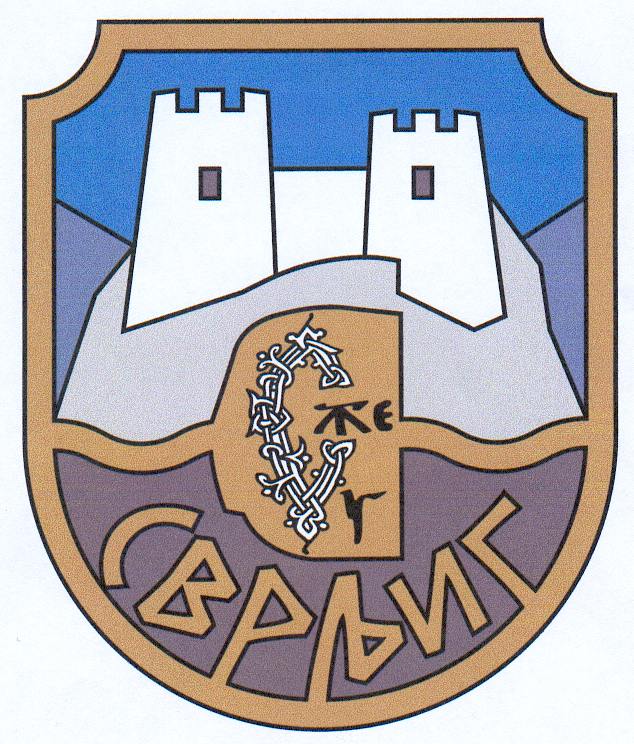 ИНФОРМАТОР О РАДУОПШТИНЕ СВРЉИГСептембар, 2017.године САДРЖАЈ ИНФОРМАТОРА О РАДУ ОПШТИНЕ СВРЉИГI СадржајII  Основни подаци о органима општине Сврљиг и ИнформаторуIII Организациона структура општине Сврљиг  IV  Опис функција старешина Председник општинеСкупштина општине СврљигОпштинско веће општине СврљигОпштинска управа  V Опис правила у вези са јавношћу радаVI  Списак најчешће тражених информација од јавног значајаVII Опис надлежности, овлашћења и обавезаVIII Опис поступања у оквиру надлежности, овлашћења и обавезаIX Навођење прописаX   Услуге које орган пружа заинтересованим лицимаXI Поступак ради пружања услугаXII Преглед података о пруженим услугама XIII  Подаци о приходима и расходимаXIV  Подаци о јавним набавкамаXV Подаци о државној помоћиXVI    Подаци о исплаћеним платама, зарадама и другим примањимаXVII  Чување носача информацијаXVIII Врсте информација у поседуXIX Врсте информација којима општина Сврљиг омогућава приступ XX    Информације о подношењу захтева за приступ  информацијамаII  ОСНОВНИ ПОДАЦИ О ОРГАНИМА ОПШТИНЕ СВРЉИГ И ИНФОРМАТОРУИнформатор о раду органа општине Сврљиг издаје се за следећеоргане општине Сврљиг: Скупштина општине Сврљиг, Председник општине Сврљиг, Општинско веће општине Сврљиг и Општинска управа општине Сврљиг.Назив органа: Oпштина Сврљиг, адреса седишта: Радетова бр. 31, Сврљиг, матични број07327340, порески идентификациони број: 102025496 и адреса електронске поште одређене за пријем електронских поднесака:  ousvrljig@gmail.com;Име лица које је одговорно за тачност и потпуност података које садржи информатор: одговоран је начелник Општинске управе општине Сврљиг – Дејана Митић;Датум првог објављивања информатора: Информатор о раду органа општине Сврљиг и Општинске управе доступан је и објављен дана 20.02.2014.године на web презентацији општине Сврљиг-  www.svrljig.rs.Датум последње измене или допуне или датум када је извршена последња провера на основу које је закључено да није потребно уносити ни измене ни допуне: Последње ажурирање информатора извршено је августа 2017.године;Напомена о месту где се може остварити увид у информатор и набавити штампана копија информатора: Грађани се могу упознати са садржајем информатора, могу добити и штампану копију информатора у општинском услужном центру, улица Радетова бр. 31, Сврљиг, у приземљу зграде.Вебадреса информатора (адреса са које се може преузети електронска копија информатора): -  www.svrljig.rs.III ОРГАНИЗАЦИОНА СТРУКТУРА ОПШТИНЕОргани општине Сврљиг су: - Скупштина општине - Председник  општине - Општинско веће- Општинска управа општинеОРГАНИЗАЦИОНА ШЕМА ОРГАНА ОПШТИНЕ                                                                    Г Р А Ђ А Н И                                                            б и р а ј у				б и р а 	председаваС к у п ш т и н а   о п ш т и н еСкупштина општине је највиши орган општине који врши основне функције локалне власти, утврђене Уставом, законом и статутом.Скупштину општине чине одборници, које бирају грађани на непосредним изборима, тајним гласањем, у складу са законом и статутом општине.Одборници се бирају на четири године.Скупштина општине Сврљиг има 27 одборника у овом сазиву.Председник Скупштине општине Сврљиг је Небојша АнтонијевићE-mail: ousvrljig@gmail.com            Телефон: 018/821-104 локал 110Заменик председника  Скупштине општине Сврљиг је Горан ЈеремијићE-mail: ousvrljig@gmail.com            Телефон: 018/821-104 локал 110П р е д с е д н и к  о п ш т и н е  С в р љ и гПредседник општине Сврљиг је Јелена ТрифуновићE-mail: ousvrljig@gmail.comТелефон: 018/821-104 локал 102Председник општине врши извршну функцију у општини.Председник општине председава Општинским већем.З а м е н и к   п р е д с е д н и к а  о п ш т и н е  С в р љ и гЗаменик председника општине Сврљиг је Градимир МилосављевићE-mail: ousvrljig@gmail.comТелефон: 018/821-104 локал 103Заменик председника општине врши извршну функцију у општини.Заменик председника општине је члан Општинског већа по функцији.П о м о ћ н и к   п р е д с е д н и к  о п ш т и н е  С в р љ и гПредседник општине поставља и разрешава своје помоћнике. Председник може имати највише три помоћника.Помоћници председника општине Сврљиг су:Драгица Ристић,Мирослав Марковић иДалиборка Марковић.E-mail: ousvrljig@gmail.comТелефон: 018/821-104 локал 103О п ш т и н с к о   в е ћ еОпштинско веће чине председник општине, заменик председника општине, као и чланови Општинског већа, чији је број утврђен Статутом општине и које бира Скупштина општине на период од четри године.Председник општине је председник Општинског већа.Заменик председника општине је члан Општинског већа по функцији.Чланови Општинског већа су:- Боривоје Петковић- Ива Антић- Владица Живановић- Тарзан Асановић- Милија Николић- Ненад Станковић- Милан МихајловићО п ш т и н с к о   ј а в н о   п р а в н о б р а н и л а ш т в оOпштинско јавно правобранилаштво је посебан и самосталан орган чија је надлежност регулисана Законом  о  јавном  правобранилаштву  Републике Србије (''Службени гласник РС'', број 43 од 20.7.1991. године). Општински јавни правобранилац: Данијела Будимовић, дипл. правникE-mail: ousvrljig@gmail.comТелефон: 018/821-104 локал 108О п ш т и н с к а   у п р а в а Општинском управом, као јединственим органом, руководи начелник.Начелник Општинске управе  је Дејана Митић, дипл.правник.E-mail: ousvrljig@gmail.comТелефон: 018/821-104 локал 104Заменик начелника Општинске управе је Љубиша Стојковић, дипл.правник.E-mail: ousvrljig@gmail.comТелефон: 018/821-104 локал 104Општинска управа има следећа овлашћења и обавезе:припрема нацрте прописа и других аката које доноси Скупштина општине, председник Општине и Општинско веће;извршава одлуке и друге акте Скупштине општине, председника Општине и Општинског већа;решава у управном поступку у првом степену о правима и дужностима грађана, предузећа, установа и других организација у управним стварима из надлежности Општине;обавља послове управног надзора над извршавањем прописа и других општих аката Скупштине општине;извршава законе и друге прописе чије је извршавање поверено општини;обавља стручне и друге послове које утврди Скупштина општине, председник Општине и Општинско веће;доставља извештај о свом раду на извршењу послова из надлежности Општине и поверених послова, председнику Општине, Општинском већу и Скупштини општине по потреби, а најмање једном годишње.Општинска управа општине Сврљиг има следеће унутрашње јединице:Одељење за буџет и финансијеОдсек за привреду и пољопривредуОдсек за урбанизам, стамбено-комуналне делатности и грађевинарствоОдсек за изградњу, комуналне делатности, пројектовање и надзорОдељење за друштвене делатности и општу управу.Одељење за буџет и финансије у свом саставу има два Одсека и једну службу, и то:1. Одсек за рачуноводство2. Одсек за локалну пореску администрацију3. Служба имовинско-правних пословаОдељење за буџет и финансијеНачелник Одељења је Марина Савић, дипломирани економиста             E-mail: ousvrljig@gmail.comТелефон: 018/821-104 локал 105Одсек за привреду и пољопривредуШеф Одсека је Влада Крстић, дипломирани инжењер пољопривреде  E-mail: ousvrljig@gmail.comТелефон: 018/821-104 локал 107Одсек за урбанизам, стамбено-комуналне делатности и грађевинарствоШеф Одсека је Гостана Михајловић, дипломирани инжењер грађевинеE-mail: ousvrljig@gmail.comТелефон: 018/821-104 локал 115Одсек за изградњу, комуналне делатности, пројектовање и надзорШеф Одсека је Добривоје Стојановић, специјалиста струковни правник  E-mail: ousvrljig@gmail.comТелефон: 018/821-104 локал 123Одсек за локалну пореску администрацијуШеф Одсека је Весница Илић, специјалиста струковни правникE-mail: ousvrljig@gmail.comТелефон: 018/821-104 локал 124IV  ОПИС ФУНКЦИЈА СТАРЕШИНАПредседник Општине Сврљиг је Јелена Трифуновић.Председник општине врши извршну функцију у општини.Председник општине председава Општинским већем.Председник општине има следећа овлашћења и обавезе: представља и заступа Општину;предлаже начин решавања питања о којима одлучује Скупштина општине;наредбодавац је за извршење буџета;оснива општинску службу за инспекцију  и ревизију коришћења буџетских средстава;даје сагласност на опште акте којима се уређују број и структура запослених у установама које се финансирају из буџета Општине и на број и структуру запослених и других лица која се ангажују на остваривању програма или дела програма корисника буџета Општине;одлучује о давању на коришћење, односно у закуп, као и о отказу уговора о давању на коришћење, односно у закуп и стављању хипотеке на непокретности које користе органи Општине, уз сагласност Дирекције за имовину Републике Србије;усмерава и усклађује рад Општинске управе;доноси појединачне акте за које је овлашћен законом, статутом или одлуком Скупштине општине;информише јавност о свом раду;подноси жалбу Уставном суду Републике Србије ако се појединачним актом или радњом државног органа или органа Општине онемогућава вршење надлежности Општине;образује стручна саветодавна радна тела за поједине послове из своје надлежности;врши и друге послове утврђене статутом и другим актима Општине.Председник општине има заменика који га замењује у случају његове одсутности и спречености да обавља своју дужност.Заменик председника општине Сврљиг је Градимир МилосављевићС к у п ш т и н а   о п ш т и н еСкупштина општине је највиши орган општине који врши основне функције локалне власти, утврђене Уставом, законом и статутом.Скупштину општине чине одборници, које бирају грађани на непосредним изборима, тајним гласањем, у складу са законом и статутом општине.Скупштина општине, у складу са законом: 1) доноси Статут општине и пословник Скупштине;2) доноси буџет  и  усваја завршни рачун буџета;3) утврђује стопе изворних  прихода Општине као и начин и мерила  за одређивање  висине локалних  такса и надокнада;4) подноси иницијативу  за покретање  поступка оснивања, укидања или  промене  територије Општине;5) доноси  програм развоја  Општине  и појединих делатности;6) доноси просторни план  и урбанистичке  планове  Општине  и уређује коришћење грађевинског земљишта;7) доноси прописе и друге опште акте;8) расписује општински  референдум и референдум на делу територије Општине;9) изјашњава се о предлозима садржаним  у грађанској иницијативи и утврђује  предлог одлуке о самодоприносу;10) оснива службе, јавна предузећа, установе и организације и врши  надзор над њиховим радом;11) именује и разрешава  управни и надзорни одбор, директоре  јавних предузећа, установа, организација и служби  чији је оснивач  и даје сагласност на њихове статуте у складу са законом;12) бира и разрешава председника Скупштине и заменика председника Скупштине;13) бира и разрешава Председника општине и на предлог Председника општине бира заменика председника општине  као и чланове општинског већа;14) поставља и разрешава секретара и заменика секретара Скупштине;15) одлучује о прибављању ствари и располагању стварима у својини општине, под условима прописаним законом и посебном одлуком одређује лице надлежно за закључивање уговора о прибављању и располагању стварима у својини општине;16) одлучује о јавно –приватном партнерству са или без елемената концесије и доноси концесиони акт;17) даје претходну сагласностЈавном предузећу да може улагати капитал у друга друштва капитала заобављање делатности од општег интереса или делатности која није делатностод општег интереса,18) даје сагласност Јавном предузећу да може, поред делатности за чије је обављање основано, да обавља и друге делатности ,19) даје сагласност јавном предузећу опромени седишта и пословног имена, на начин утврђен оснивачким актом јавног предузећа.20) утврђује  општинске таксе и друге локалне приходе који јој припадају;21) утврђује накнаду за уређивање и коришћење грађевинског земљишта;22) прописује радно време угоститељских , трговинских  и занатских објеката;23) даје мишљење о републичком и регионалном просторном плану;24) доноси акт о јавном задуживању  Општине у складу са законом  којим се уређује јавни дуг;25) даје мишљење  о законима којима се уређују питања  од значаја за локалну самоуправу;26) разматра извештај о раду  и даје сагласност  на програм рада  корисника буџета;27) одлучује  о сарадњи  и удруживању  са градовима  и општинама, удружењима и невладиним организацијама;28) информише јавност о свом раду;29) покреће поступак за оцену  уставности и законитости закона или другог општег акта Републике Србије  којим се  повређује право  на локалну самоуправу,30) доносиакт  о организацији и функционисању цивилне заштите обезбеђује  финансијска средства за извршавање задатака заштите и спасавања и цивилне заштите ,формира и опрема јединице цивилне заштите опште намене и одређује лица оспособљена за заштиту и спасавање на територији јединице локалне самоуправе31) доноси одлуку о образовању општинског штаба за ванредне ситуације;32) остварује сарадњу са регијама и општинама суседних земаља, у складу са овим и другим законима;33) усклађује своје планове заштите и спасавања са Планом заштите и спасавања у ванредним ситуацијамаРепублике Србије;34) израђује и доноси Процену угрожености и План заштите и спасавања у ванредним ситуацијама;35) усклађује планове заштите и спасавања у ванредним ситуацијама са суседним јединицама локалнесамоуправе;37) обезбеђује заштиту права пацијената, уређује начин организовања, финансирања и услове рада саветника пацијената и Савета за здравље,  одређује лице које обавља послове саветника пацијената;38) доноси одлуку о формирању Савета за безбедност;39) обавља и друге послове утврђене законом и Статутом.Председник Скупштине општине организује рад Скупштине општине, сазива и председава њеним седницама, остварује сарадњу са председником Општине и Општинским већем, стара се о остваривању јавности рада, потписује акта која Скупштина општине доноси и обавља друге послове утврђене Статутом и пословником Скупштине општине.Председник Скупштине општине Сврљиг је Небојша Антонијевић.Заменик председника Скупштине општине Сврљиг је Горан Јеремијић.Секретар Скупштине општине Сврљиг је Мариола Гагић, дипломирани правник.П о м о ћ н и к   п р е д с е д н и к а  о п ш т и н е  С в р љ и гПомоћник предсеника општине покреће иницијативе, предлажу пројекте и сачињава мишљења у вези са питањима која су од значаја за развој општине.Помоћници председника општине Сврљиг су:Драгица Ристић, Мирослав Марковић иДалиборка Марковић.О п ш т и н с к о   в е ћ еОпштинско веће чине председник општине, заменик председника општине, као  и шест чланова Општинског већа.Председник општине је председник Општинског већа.Општинско веће:предлаже Статут, буџет и друге одлуке и акте које доноси Скупштина;непосредно извршава и стара се о извршавању одлука и других аката Скупштине општине;доноси одлуку о привременом финансирању у случају да Скупштина општине не донесе буџет пре почетка фискалне године;врши надзор над радом Општинске управе, поништава или укида акте Општинске управе који нису у сагласности са законом, Статутом и другим општим актом или одлуком које доноси Скупштина општине;решава у управном поступку у другом степену о правима и обавезама грађана, предузећа и установа и других организација у управним стварима из надлежности Општине;стара се о извршавању поверених надлежности из оквира права и дужности Републике;поставља и разрешава начелника Општинске управе;образује стручна, саветодавна радна тела за поједине послове из своје надлежности;инфоримише јавност о свом раду;доноси пословник о свом раду на предлог председника Општине;врши друге послове које утврди Скупштина општине.Чланови Општинског већа су:- Боривоје Петковић- Ива Антић- Владица Живановић- Тарзан Асановић- Милија Николић- Ненад Станковић- Милан МихајловићО п ш т и н с к о   ј а в н о   п р а в н о б р а н и л а ш т в оOпштинско јавно правобранилаштво је посебан и самосталан орган чија је надлежност регулисана Законом  о  јавном  правобранилаштву  Републике Србије (''Службени гласник РС'', број 43 од 20.7.1991. године). Јавно правобранилаштво по Закону о јавном правобранилаштву и другим републичким прописима и прописима Скупштине општине Сврљиг, заступа општину и њене органе, месне заједнице, општинске фондове који имају својство правног лица и предузећа и установе која се финансирају из средстава буџета. Ове органе и организације правобранилаштво заступа пред редовним и Привредним судовима, органима управе и другим органима, увек када је потребно да се штите имовинска права и имовински интереси субјеката које заступа тј. сваки пут када дође до имовинско-правних спорова између  напред наведених субјеката и других правних и физичких лица. Поред тога, правобранилаштво има и поједина посебна овлашћења из Закона о становању, Закона о промету непокретности и права, Закона о експропријацији, Закона о национализацији и Закона о начину и условима признавања права и враћању земљишта које је прешло у друштвену својину по основу пољопривредног земљишног фонда и конфискацијом због неизвршених обавеза из обавезног откупа пољопривредних производа.Општински јавни правобранилац: Данијела Будимовић, дипл. правникE-mail: ousvrljig@gmail.comТелефон: 018/821-104 локал 108О п ш т и н с к а   у п р а в аОпштинском управом, као јединственим органом, руководи начелник. Начелник Општинске управе је Дејана Митић, дипломирани правник.Начелник Општинске управе представља Општинску управу, организује и обезбеђује ефикасно извршавање послова и задатака, доноси акта за која је законом и другим прописима овлашћен, даје потребна упутства за рад и стара се о унапређењу метода рада, стара се о обезбеђењу средстава за рад Општинске управе и о њиховом законитом коришћењу, подноси извештај, даје податке и обавештава Скупштину општине, Председника општине и Општинско веће о свим питањима из делокруга рада Општинске управе, учествује у изради одговарајућих докумената, извештаја и анализа који су од посебног значаја за Скупштину општине, Председника општине и Општинско веће, решава у складу са законом и другим прописима о правима, дужностима и одговорностима радника у извршавању послова и задатака.Припрема предлоге одлука и осталих аката, извештаје, информације, анализе и остале материјале за потребе Скупштине општине, Председника општине и Општинског већа везане за делокруг рада Општинске управе.Одговоран је за законито, благовремено и правилно обављање поверених послова.Начелник Општинске управе има заменика, који га замењује у случају његове одсутности и спречености да обавља своју дужност. Заменик начелника Општинске управе је Љубиша Стојковић, дипломирани правник.Начелник ОдељењаРадом Одељења Општинске управе руководи начелник.Начелник организује, обједињује и усмерава рад у одељењу, врши распоред послова на поједине извршиоце и стара се о њиховом извршавању.Одговоран је за законито, благовремено и правилно обављање послова из делокруга рада Одељења, извршавање закона и других прописа Републике, као и општих и појединачних акта Скупштине општине, Председника општине и Oпштинског већа који су стављени у надлежност Одељења, поштовање рокова и припрему материјала. Доноси решења и друге акте из надлежности Одељења, обавља и друге послове по овлашћењу начелника Општинске управе.Шеф Одсека Радом Одсека руководи шеф Одсека. Шеф Одсека програмира, организује и координира извршавање послова Одсека у сарадњи са начелником Општинске управе и непосредно учествује у обављању послова Одсека, стара се о благовременом и квалитетном обављању свих послова Одсека, води евиденцију о присутности на раду радника, обавља и друге послове по налогу начелника Општинске управе.Одговоран је за законито, благовремено и правилно обављање послова из делокруга рада Одсека, извршавање закона и других прописа Републике, као и општих и појединачних акта Скупштине општине, Председника општине и Oпштинског већа који су стављени у надлежност Одсека, поштовање рокова и припрему материјала. 	Доноси решења и друге акте из надлежности Одсека, обавља и друге послове по овлашћењу начелника Општинске управе.V ОПИС ПРАВИЛА У ВЕЗИ СА ЈАВНОШЋУ РАДАПорески идентификациони број: 102025507Радно време: Радно време Председника општине је од 07,00 до 15,00 часова.Радно време Општинске управе Сврљиг:Радна недеља износи пет радних дана, пуно радно време је 40 сати у радној недељи. Распоред радног времена у оквиру радне недеље одређује начелник Општинске управе, тако да радни дан по правилу траје осам сати.Запослени у Општинској управи општине Сврљиг раде једнократно.Радно време почиње у 07,00 часова, а завршава се у 15,00 часова. Пауза је од 08,30 часова до 09,00 часоваФизичка и електронска адреса и контакт телефони државног органа и организационих јединица, као и службеника овлашћених за поступање по захтевима за приступ информацијама од јавног значаја:Општина Сврљиг, улица Радетова 31, 18360 Сврљиг, E-mail: ousvrljig@gmail.com,  web  презентација: www.svrljig.rs,  телефон: 018/821-104 и 018/821-018. Контакт телефони организационих јединица и руководилаца наведени су у поглављу III овог Информатора.ОВЛАШЋЕНО ЛИЦЕ за поступање по захтеву за слободан приступ информацијама од јавног значаја је:Дејана Митић, дипл. правникE-mail:ousvrljig@gmail.comТелефон: 018/821-104 локал 104Изглед и опис поступка за добијање идентификационих обележја за праћење рада органа:Потребно је да се поднесе образложени захтев начелнику Општинске управе.Изглед идентификационих обележја запослених у органу, који могу доћи у додир са грађанима по природи свог посла или линк ка месту где се она могу видети:У плану је да се израде идентификациона обележја за наведена лица.Опис приступачности просторија за рад државног органа и његових организационих јединица лицима са инвалидитетом:Главни улаз у зграду Општинске управе је у нивоу улице ( у приземљу, без иједног степеника) тако да се директно са главног улаза несметано улази у општински услужни центар.Могућност присуства седницама државног органа, начин упознавања са временом и местом одржавања седница и других активности државног органа на којима је дозвољено присуство грађана и опис поступка за добијање одобрења за присуствовање седницама и другим активностима државног органа , уколико је такво одобрење потребно:Извод из Статута општине Сврљиг („Службени лист града Ниша“, бр. 98/08, 46/10):„ Седнице Скупштине општине су јавне. Седницама Скупштине општине могу присуствовати представници средстава информисања, овлашћени представници предлагача, као и друга заинтересована лица, у складу са пословником Скупштине општине.Скупштина општине може одлучити да седнице не буду јавне из разлога безбедности и одбране земље и других посебно оправданих разлога који се констатују пре утврђивања дневног реда.“Председник општине информише јавност о свом раду давањем саопштења за јавност, одржавањем конференција за штампу, давањем интервјуа, објављвањем информација на званичној веб презентацији општине.Општинско веће обавештава јавност о свом раду и донетим актима, као и о значајнијим питањима која разматра или ће разматрати – давањем саопштења за јавност, одржавањем конференција за штампу, давањем интервјуа, објављивањем информација путем интернета и на други погодан начин.	Приликом разматрања важнијих питања, Веће на седници одређује начин на који ће о томе бити обавештена јавност.Општинска управа обезбеђује јавност рада давањем информација средствима јавног информисања, издавањем службених информација и обезбеђивањем услова за несметано обавештавање јавности о обављању послова из свог делокруга и о свим променама које су у вези са организацијом и делокругом рада, распоредом радног времена и др.Начелник Општинске управе даје информације о раду Општинске управе средствима јавног информисања, а може овластити и друго запослено лице да то чини у име Општинске управе.Општинска управа може ускратити давање информација ако њихова садржина представља државну, војну, службену или пословну тајну.О ускраћивању информација или других података и чињеница одлучује начелник Општинске управе.Допуштеност аудио и видео снимања објеката које користи државни орган и активности државног органа:Потребно је поднети образложени захтев начелнику Општинске управе.Сва аутентична тумачења, стручна мишљења и правни ставови у вези са прописима, правилима и одлукама из ове тачке:Податак не постоји.VI СПИСАК НАЈЧЕШЋЕ ТРАЖЕНИХ ИНФОРМАЦИЈА ОД ЈАВНОГ ЗНАЧАЈАУ 2015.години најчешће тражене информације од јавног значаја су се односиле на податке везане за висину зараде запослених, као и податке о утрошеним средствима буџета.Захтеви су поднети писаним путем и сви су позитивно решени.VII ОПИС НАДЛЕЖНОСТИ, ОВЛАШЋЕЊА И ОБАВЕЗАПредседник општинеПредседник општине врши извршну функцију у општини.Председник општине председава Општинским већем.Председник општине има следећа овлашћења и обавезе: представља и заступа Општину;предлаже начин решавања питања о којима одлучује Скупштина општине;наредбодавац је за извршење буџета;оснива општинску службу за инспекцију  и ревизију коришћења буџетских средстава;даје сагласност на опште акте којима се уређују број и структура запослених у установама које се финансирају из буџета Општине и на број и структуру запослених и других лица која се ангажују на остваривању програма или дела програма корисника буџета Општине;одлучује о давању на коришћење, односно у закуп, као и о отказу уговора о давању на коришћење, односно у закуп и стављању хипотеке на непокретности које користе органи Општине, уз сагласност Дирекције за имовину Републике Србије;усмерава и усклађује рад Општинске управе;доноси појединачне акте за које је овлашћен законом, статутом или одлуком Скупштине општине;информише јавност о свом раду;подноси жалбу Уставном суду Републике Србије ако се појединачним актом или радњом државног органа или органа Општине онемогућава вршење надлежности Општине;образује стручна саветодавна радна тела за поједине послове из своје надлежности;врши и друге послове утврђене статутом и другим актима Општине.Општинско већеОпштинско веће чине председник Општине, заменик председника Општине, као  и пет чланова Општинског већа.Председник Општине је председник Општинског већа.Заменик председника Општине је члан Општинског већа по функцији.Број чланова Општинског већа, које Скупштина општине бира на предлог председника општине, не може бити већи од 9.Општинско веће:предлаже Статут, буџет и друге одлуке и акте које доноси Скупштина;непосредно извршава и стара се о извршавању одлука и других аката Скупштине општине;доноси одлуку о привременом финансирању у случају да Скупштина општине не донесе буџет пре почетка фискалне године;врши надзор над радом Општинске управе, поништава или укида акте Општинске управе који нису у сагласности са законом, Статутом и другим општим актом или одлуком које доноси Скупштина општине;решава у управном поступку у другом степену о правима и обавезама грађана, предузећа и установа и других организација у управним стварима из надлежности Општине;стара се о извршавању поверених надлежности из оквира права и дужности Републике;поставља и разрешава начелника Општинске управе;образује стручна, саветодавна радна тела за поједине послове из своје надлежности;инфоримише јавност о свом раду;доноси пословник о свом раду на предлог председника Општине;врши друге послове које утврди Скупштина општине.Председник Општине представља Општинско веће, сазива и води његове седнице. Скупштина општинеСкупштина општине је највиши орган општине који врши основне функције локалне власти, утврђене Уставом, законом и статутом.Скупштину општине чине одборници, које бирају грађани на непосредним изборима, тајним гласањем, у складу са законом и статутом општине.Скупштина општине, у складу са законом: доноси Статут општине и пословник Скупштине општине;доноси буџет и усваја завршни рачун буџета;утврђује стопе изворних прихода Општине, као и начин и мерила за одређивање висине локалних такса и накнада;подноси иницијативу за покретање поступка оснивања, укидања или промене територије Општине;доноси програм развоја Општине и појединих делатности;доноси просторни план и урбанистичке планове и уређује коришћење грађевинског земљишта;доноси прописе и друге опште акте;расписује општински референдум и референдум на делу територије Општине,изјашњава се о предлозима садржаним у грађанској иницијативи и утврђује предлог одлуке о самодоприносу;оснива службе, јавна предузећа, установе и организације, утврђене Статутом општине и врши надзор над њиховим радом;именује и разрешава управни и надзорни одбор, именује и разрешава директоре јавних предузећа, установа, организација и служби, чији је оснивач и даје сагласност на њихове статуте, у складу са законом;бира и разрешава председника Скупштине и заменика председника Скупштине;бира и разрешава председника Општине и, на предлог председника Општине, бира заменика председника Општине и чланове Општинског већа;поставља и разрешава секретара и заменика секретара Скупштине;утврђује општинске таксе и друге локалне приходе који јој припадају;утврђује накнаду за уређивање и коришћење грађевинског земљишта;прописује радно време угоститељских, трговинских и занатских објеката;даје мишљење о републичком, покрајинском и регионалном просторном плану;доноси акт о јавном задуживању Општине у складу са законом којим се уређује јавни дуг;даје мишљење о законима којима се уређују питања од значаја за локалну самоуправу;разматра извештај о раду и даје сагласност на програм рада корисника буџета;одлучује о сарадњи и удруживању са градовима и општинама, удружењима, невладиним организацијама; информише јавност о свом раду;покреће поступак за оцену уставности и законитости закона или другог општег акта Републике Србије којим се повређује право на локалну самоуправу;обавља и друге послове утврђене законом и Статутом.Председник Скупштине општине организује рад Скупштине општине, сазива и председава њеним седницама, остварује сарадњу са председником Општине и Општинским већем, стара се о остваривању јавности рада, потписује акта која Скупштина општине доноси и обавља друге послове утврђене овим статутом и пословником Скупштине општине.Седнице Скупштине општине су јавне.О п ш т и н с к о       п р а в о б р а н и л а ш т в оОпштински правобранилац се поставља на четири године и не може бити поново постављен. За јавног правобраниоца може бити постављено лице које испуњава опште услове за рад у државним органима, које је дипломирани правник са положеним правосудним испитом и има најмање 8 година радног искуства на пословима правне струке. Општински правобранилац за свој рад и рад Општинског правобранилаштва одговара Скупштини општине.Поред старања о заштити имовинских интереса субјеката које по закону заступа, правобранилаштво има и уставну обавезу да се стара  да у свим тим поступцима и грађани  и њихова удружења остваре своја права. Та права штите се како кроз формално прописане поступке, тако и кроз непосредне контакте и давање  правних савета и мишљења.Општинска управаНачелник Општинске управе општине Сврљиг је Дејана Митић, дипл.правникE-mail:ousvrljig@gmail.comТелефон: 018/821-104 локал 104Заменик начелника Општинске управе општине Сврљиг је Љубиша Стојковић, дипл.правник.E-mail: ousvrljig@gmail.comТелефон: 018/821-104 локал 106Општинска управа:припрема нацрте прописа и других аката које доноси Скупштина општине, председник Општине и Општинско веће;извршава одлуке и друге акте Скупштине општине, председника Општине и Општинског већа;решава у управном поступку у првом степену о правима и дужностима грађана, предузећа, установа и других организација у управним стварима из надлежности Општине;обавља послове управног надзора над извршавањем прописа и других општих аката Скупштине општине;извршава законе и друге прописе чије је извршавање поверено општини;обавља стручне и друге послове које утврди Скупштина општине, председник Општине и Општинско веће;доставља извештај о свом раду на извршењу послова из надлежности Општине и поверених послова, председнику Општине, Општинском већу и Скупштини општине по потреби, а најмање једном годишње.Општинском управом руководи начелник.Начелника Општинске управе поставља Општинско веће, на основу јавног огласа, на пет година.Начелник Општинске управе има заменика, који се поставља на исти начин.Организација, делокруг и начин рада Општинске управе општине Сврљиг уређена су Одлуком о општинској управи општине Сврљиг, коју доноси Скупштина општине.У Општинској управи општине Сврљиг образоване су следеће унутрашње организационе јединице:Одељење за буџет и финансије, које се састоји од два Одсека и једне Службе, и то:Одсек за рачуноводствоОдсек за локалну пореску администрацијуСлужба за имовинско-правне пословеОдсек за привредуОдсек за урбанизам, стамбено-комуналне делатности и грађевинарствоОдсек за инспекцијске пословеОдељење за друштвене делатности и општу управу.Одељење за буџет и финансијеНачелник Одељења је Марина Савић, дипломирани економистаE-mail:ousvrljig@gmail.comТелефон: 018/821-104 локал 105Одељење обавља следеће послове:  послове који се односе на припрему и реализацију буџета и завршног рачуна општине, праћење  остваривања јавних прихода буџета, организација финансијских и рачуноводствених послова буџета, инспекцијски надзор над коришћењемм буџетских средстава, самодопринос, послове трезора општине који се односе на финансијско планирање, управљање готовинским средствима, контролу расхода буџета, буџетско рачуноводство и извештавање на нивоу главне књиге трезора, финансијско-рачуноводствене послове директних и индиректних корисника, доставање извештаја министарству, контролу новчаних докумената и инструмената плаћања и наменско коришћење средстава, благајничко пословање, вођење пословних књига и других евиденција.У оквиру Одељења формирни су:а) Одсек за рачуноводство	б) Одсек за локалну пореску администрацију	в) Служба за имовинско-правне послове а) Одсек за рачуноводствоОдсек обавља следеће послове:Припрема и извршење буџета и израду завршног рачуна, финансијско планирање, праћење остваривања јавних прихода буџета, контролу расхода, управљање готовином и дугом, буџетско рачуноводство и извештавање, послове општинског трезора и консолидованог рачуна трезора, организацију финансијских и рачуноводствених послова буџета, инспекцијски надзор над коришћењем средстава буџета, ликвидатуру у области друштвене бриге о деци и борачко-инвалидске заштите и друге послове.б) Одсек за локалну пореску администрацијуШеф одсека је Весница Илић, специјалиста струковни правникE-mail: ousvrljig@gmail.comТелефон: 018/821-104 локал 124Одсек обавља следеће послове:Пријем, обрада, контрола и унос података из пореских пријава, утврђивање решењем обавеза по основу локалних јавних прихода за које није прописано да их сам порески обвезник утврђује (самоопорезивање), евидентирања утврђене пореске обавезе у пореском књиговодству локалне пореске администрације у складу са прописима, канцеларијске и теренске пореске контроле законитости и правилности испуњавања пореске обавезе које се утврђују решењем локалне пореске администрације, послови првостепеног поступка по изјављеним жалбама пореских обвезника, вођење поновног поступка по поништеним управним актима,  послови чувања службене тајне у пореском поступку, послови давања бесплатних информација о пореским прописима из којих произилази пореска обавеза по основу локалних јавних прихода, послови редовне и принудне наплате локалних јавних прихода, пореску евиденцију и пореско рачуноводство, праћење извршавања уговорних обавеза по основу закупа земљишта и пословног простора, редовну и принудну наплату прихода по основу закупа земљишта и пословног простора, и друге послове.в)  Служба за имовинско-правне послове:Извршилац посла: Бојана Голубовић, дипл.правникE-mail:ousvrljig@gmail.comТелефон: 018/821-104 локал 119Врши послове који се односе  на заштиту, очување и евиденцију непокретности које користи општина, управљање, коришћење и располагање непокретностима општине и њихову укњижбу, одређивање јавног грађевинског земљишта и осталог грађевинског земљишта, давање у закуп грађевинског земљишта, престанак права коришћења грађевинског земљишта, изузимање грађевинског земљишта, експропријацију, комасацију, враћање земљишта, промет земљишта и зграда, управно-правне послове у стамбеној области, управљање и старање о општинском стамбеном простору, давање у закуп пословног простора и друге послове.Одсек за привреду и пољопривредуШеф Одсека је Влада Крстић, дипломирани инжењер пољопривредеE-mail:ousvrljig@gmail.comТелефон: 018/821-104 локал 107Одсек обавља следеће послове: послове који се односе нa подстицање, развој и задовољавање потреба грађана у областима пољопривреде, шумарства и водопривреде, туризма и угоститељства, општинске робне резерве и снабдевање грађана, приватног предузетништва, израду нацрта програма развоја мале привреде, сарадња са Привредном комором и Агенцијом за развој малих и средњих предузећа, пружање стручне помоћи у изради програма развоја, праћење прописа о кредитирању, огласа и конкурса, давање савета предузетницима и привредницима, успоставља сарадњу са Агенцијом за привредне регистре, решава приспеле захтеве предузетника; прима захтеве за регистрацију и промене у регистрацији, контролише исправност документације, издаје потврде о пријему регистрационих захтева, врши електронску обраду података из документације и упис истих у програмско решење, као и достављање обрађених података Агенцији, уз накнадно прослеђивање примљене документације, обавља послове и у вези заштите ваздуха, земљишта, заштите шума, заштите вода, заштите биљног и животињског света, заштите природних добара и заштите од буке, од јонизирајућег зрачења, од отпадних и опасних материја, држање животиња, природна лековита својства у одређеним подручјима, врши послове који се односе на заштиту, унапређење животне средине, природе и ваздуха и природних добара у општини, утврђивање услова заштите животне средине за изградњу објеката, утврђивање посебне накнаде за заштиту животне средине и друге послове у складу са законом, Статутом и другим прописима.Одсек за урбанизам, стамбене делатности и грађевинарствоШеф Одсека је Гостана Михајловић, дипломирани инжењер грађевинеE-mail:ousvrljig@gmail.comТелефон: 018/821-104 локал 115Одсек обавља следеће послове:послове који се односена проверу исправности техничке документације, припрему за доношење и спровођење урбанистичких планова, евидентирање бесправно изграђених објеката и њихово усклађивање са планским актима, издавање одобрења за грађење, технички преглед и издавање употребних дозвола за објекте за које је надлежна општина, уређење, развој и обављање комуналних делатности,  води регистар улица, тргова и зграда и одређује кућне бројеве, прати остваривање Програма уређивања грађевинског земљишта, издаје одобрења за грађење и потврда о пријави радова, обезбеђује технички преглед и издавање употребне дозволе за објекте комуналне инфраструктуре за које општина уступа грађевинско земљиште, стамбену изградњу и одржавање зграда, обавља послове везане за изградњу, одржавање и коришћење локалних путева, улица и других јавних објеката од значаја за општину, вођење поступка за исељење бесправно усељених лица, израду нацрта прописа и других аката из длокруга одсека и друге послове одређене законом и одлукама.4.Одсек за изградњу, комуналне послове, пројектовање и надзор Шеф Одсека је Добривоје Стојановић, специјалиста струковни правникE-mail:ousvrljig@gmail.comТелефон: 018/821-104 локал 123Одсек обавља следеће послове: послове утврђивања и коришћења грађевинског земљишта;      послове праћења изградње и одржавања комуналних и других објеката; послове пројектовања и инжењеринга; послове стручног надзора над изградњом објеката;      послове у вези обављања и поверавања комуналних делатности; надзор над њиховим извршавањем праћење и унапређење функционисања јавног комуналног предузећа и комуналних делатности; реализацију пројеката и иницијатива са циљем модернизације рада и побољшања комуналне инфраструктуре; израду нацрта општих правних аката, одлука, уговора и решења који се односе на комуналне делатности; израду појединачних правних акта у комунално ј области; вршење  управног надзора над радом предузећа која обављају послове из области комуналних делатности; обављање послова у вези са утврђивањем цена комуналних производа и услуга;  регулисање и управљање саобраћајем на територији општине; управљање површинама за паркирање и регулисања паркирања;  јавни превоз на територији општине; надзор над безбедношћу саобраћаја и такси превоза; послове инспекцијског надзора у области саобраћаја; надзор над применом општинских одлука у којима се регулише саобраћај; надзор над  вршењем истовара и утовара робе из моторних возила; праћење стања, предлагање  мера и инспекцијски надзор над законитиошћу у обављању друмског локалног превоза и то: ванлинијског превоза путника, линијског и ванлинијског превоза ствари, превоза за сопствене потребе лица и ствари и ауто-такси превоза; остале стручне и техничке послове из области изградње и пројектовања.Одељење за друштвене делатности и општу управу Одељење у области друштвених делатности обавља:послове који се односе на задовољавање одређених потреба грађана у области образовања, примарне здравствене заштите, социјалне заштите, културе, физичке културе, информисања и остваривања надзора над законитошћу рада у наведеним делатностима чији је оснивач Општина, врши послове за борачко-инвалидску заштиту.	Одељење као поверене послове, врши послове државне управе који се односе на решавање о праву на накнаду зараде за време породиљског одсуства, одсуства са рада ради неге детета и одсуства са рада ради посебне неге детета, родитељски додатак и дечији додатак.За извршавање поверених послова из изворне надлежности општине оснивају се Месне канцеларије.Месне канцеларије оснивају се за следећа подручја:Месна канцеларија у Лукову за насељена места Луково и Влахово, Шеф МК је Мирка Милосављевић,Месна канцеларија у Гушевцу за насељена места Гушевац, Околиште, Манојлица и Периш, Шеф МК је Мирка Милосављевић,Месна канцеларија у Гулијану за насељена места Гулијан и Лозан, Шеф МК је Мирка Милосављевић,Месна канцеларија у Црнољевици за насељена места Црнољевица, Белоиње и Округлица, Шеф МК је Мирка Милосављевић,Месна канцеларија у Извору за насељено место Извор, Шеф МК је Алексић Синиша,Месна канцеларија у Бурдиму за насељена места Бурдимо, Бучум и Тијовац, Шеф МК је Синиша Алексић,Месна канцеларија у Лалинцу за насељена места Лалинац, Сливје и Копајкошара, Шеф МК је Небојша Мирић,Месна канцеларија у Попшици за насељена места Попшица, Гојмановац, Лабуково и Пирковац, Шеф МК је Небојша Мирић,Месна канцеларија у Давидовцу за насељена места Давидовац и Радмировац, Шеф МК је Небојша Мирић,Месна канцеларија у Галибабинцу  за насељено место Галибабинац, Шеф МК је Томислав МихајловићМесна канцеларија у Грбавчу за насељено место Грбавче, Шеф МК је Драган Милошевић,Месна канцеларија у Преконоги за насељено место Преконога, Шеф МК је Драган Милошевић,Месна канцеларија Варош за насељена места Варош, Палилула, Мечји До, Шеф МК је Томислав Михајловић,Месна канцеларија у Плужини за насељено место Плужина, Шеф МК је Томислав Михајловић,Месна канцеларија у Драјинцу за насељено место Драјинац, Шеф МК је Томислав Михајловић-    Месна канцеларија у Нишевцу за насељено место Нишевац, Шеф МК је Томислав         Михајловић.Послови из надлежности МК за Ђуринац, Рибаре, Жељево, Шљивовик, Мерџелат и Сврљиг обављаће се  у Одељењу за друштвене делатности и општу управу у Сврљигу.	 Месне канцеларије врше послове који се односе на: лична стања грађана (вођење матичних књига, издавање извода и уверења, састављање смртовница и др.), оверу рукописа преписа и потписа, издавање уверења о чињеницама када је то одређено законом, вршење послова пријемне канцеларије, вршење административно-техничких и других послова, вођење  других евиденција.	Месне канцеларије су у саставу Одељења за друштвене делатности и општу управу.Месне канцеларије обављају послове према стручним упутствима и под надзором Одељења за друштвене делатности и општу управу. Одељење у области опште управе:Врши послове који се односе на унапређење, организацију рада и модернизацију Општинске управе, примену закона и других прописа о општем управном поступку у Општинској управи, избор одборника за Скупштину општине, вођење регистра становника, јединственог бирачког списка, послове писарнице и архиве, оверу потписа, рукописа и преписа, надзор над радом Месних канцеларија, матичне књиге, књиге  држављана, послови у вези са радним односима, административно-технички, биротехнички и информационо документациони послови, текуће инвестиционо одржавање и обезбеђење пословне зграде, обављање послова за потребе председника Општине, Општинског већа, Скупштине општине, Комисије Скупштине општине, одборника и одборничких група и друге послове одређене Законом.VIII ОПИС ПОСТУПАЊА У ОКВИРУ НАДЛЕЖНОСТИ, ОВЛАШЋЕЊА И ОБАВЕЗА Опис поступања, надлежности, овлашћења и обавеза дат је у претходном поглављу број VII, а у овом поглављу ћемо дати неке статистичке податке о извршавању обавеза.Послови писарнице и архиве у 2016.годиниУ писарници Општинске управе у Сврљигу у току 2016. године урађено је следеће:-     На класификационом знаку 123 заведено је 4422 предмета;У пописе аката заведено је 435 предмета из области дечијег додатка;Издато 173 уверења;У књизи овере извршено је 2894 овере преписа и потписа;У интерну доставну књигу заведено је укупно 2172 предмета и достављени су у рад референтима;Из области пољопривреде заведено је 882 предмета;У књигу рачуна заведено је 701 рачуна;Архивирано је 4281 предмета;Неархивирано је 141 предмета;IX НАВОЂЕЊЕ ПРОПИСАОпштина Сврљиг примењује следеће законе и друге опште акте:Закон о локалној самоуправи („Службени гласник РС“, бр. 129/07, 83/2014 и 101/16);Закон о државној управи ("Службени гласник РС", бр. 20/92, 6/93 - Одлука УС РС, 48/93, 53/93 - други закон, 67/93 - други закон, 48/94 - други закон, 49/99 - други закон. 79/2005 - други закон, 101/07, 95/10, 99/14.Закон о општем управном поступку („Службени лист СРЈ“, бр. 33/97, 31/2001 и „Сл. гласник РС“, број 30/2010, 18/16)Закон о републичким административним таксама (Закон је објављен у "Службеном гласнику РС", бр. 43/2003, 51/2003, 61/2005, 5/2009 (погледај и чл. 29), 54/2009 (погледај и чл. 18. и 19),50/2011 (погледај и чл. 70.71, 72. и 73) и 93/2012)Закон о планирању и изградњи ("Службени гласник РС", бр. 72/2009, 81/2009, 64/2010 - Одлука УС РС, 24/2011 (чл. 88. и 89. нису у пречишћеном тексту), 121/2012 (чл. 2. није у пречишћеном тексту), 42/2013 - Одлука УС РС, 50/2013 - Одлука УС РС, 98/2013 - Одлука УС РС, 132/2014 (чл. 129-134. нису у пречишћеном тексту) и 145/2014. Види: Решење УС РС - 54/2013-11)Закон о експропријацији (Закон је објављен у "Службеном гласнику РС", бр. 53/95 и 20/2009)Закон о становању (Закон је објављен у "Службеном гласнику РС", бр. 50/92, 76/92, 84/92, 33/93, 46/94, 47/94, 49/95, 16/97, 46/98, 26/2001 и 99/2011); Закон о промету непокретности („Службени гласник РС“, бр. 93/2014, 121/2014 и 6/2015)Закон о државном премеру и катастру („Службени гласник РС“, бр. 72/09 ,18/10, 65/2013 и 15/2015)Закон о сахрањивању и гробљима (Закон је објављен у "Службеном листу СРС", бр. 20/77. Види: чл. 28. Закона - 24/85-1357. Види: чл. 20. Закона - 6/89-397. Види: чл. 79.Закона - 53/93-2467. Види: чл. 2. Закона - 67/93-3111. Види: чл. 63. Закона - 48/94-1497. Види чл. 70. Закона - 101/2005-28. Види: ОдлукуУС РС, бр. IУ - 53/2006 - 120/2012-204. Види: Одлуку УС РС, бр. IУз-27/2009 - 84/2013-17)Закон о одржавању стамбених зграда („Службени гласник РС“, бр. 44/95, 46/98 и 88/2011);Закон о јавним набавкама („Службени гласник РС“, бр. 124/2012, 14/2015 и 68/2015);Закон о локалним изборима („Службени гласник РС“, бр. 129/07 и 54/2011);Закон о радним односима у државним органима („Службени гласник РС“, бр. 48/91, 66/91, и 39/2002);Закон о платама у државним органима и јавним службама („Службени гласник РС“, бр. 34/01, 92/2011, 10/2013, 55/2013 и 99/2014);Закон о раду („Службени гласник РС“, бр. 24/05, 61/05, 54/09, 32/2013 и 75/2014);Закон о евиденцијама у области рада („Службени лист СРЈ“, бр. 46/96, „Сл. гласник РС“, број 101/05, 36/2009)Закон о слободном приступу информацијама од јавног значаја („Службени гласник РС“, бр. 120/04, 54/07,104/09, 36/2010);Закон о јавним предузећима („Службени гласник РС“, бр. 119/2012, 116/2013 и 44/2014);Закон о јавним службама („Службени гласник РС“, бр. 42/91, 71/94, 79/05 и 83/2014);Закон о облигационим односима („Службени лист СФРЈ“, бр. 29/78, 39/85, 57/89, „Службени лист СРЈ“, бр. 31/93, „Службени лист СЦГ“ бр. 1/2003);Закон о комуналним делатностима („Службени гласник РС“, бр. 88/2011);Закон о наслеђивању („Службени гласник РС“, бр. 46/95,101/03, 6/2015);Закон о парничном поступку („Службени гласник РС“, бр. 72/2011, 49/2013, 55/2014 и 15/2015);Закон о хипотеци („Службени гласник РС“, бр. 115/05, 60/2015 и 63/2015);Закон о управним споровима („Службени гласник РС“, бр. 111/09);Закон о извршењу и обезбеђењу („Службени гласник РС“, бр. 31/2011, 99/2013, 109/2013 и 55/2014);Закон о планирању и изградњи („Службени гласник РС“, бр. 72/2009, 81/2009 и 64/2010);Закон о изменама и допунама Закона о планирању и изградњи („Службени гласник РС“, бр. 24/2011 и 132/2014);Закон о ванпарничном поступку („Службени гласник СРС“, бр. 25/82, 48/88, „Службени гласник РС“, бр. 46/95, 18/05, 85/2012, 45/2013, 55/2014 и 6/2015);Закон о оглашавању („Службени гласник РС“, бр. 79/05 и 83/2014);Закон о територијалној организацији Републике Србије („Службени гласник РС“, бр. 129/07);Закон о безбедности саобраћаја на путевима („Службени гласник РС“, бр. 41/09, 53/2010, 101/2011, 52/2013 и 55/2014);Закон о заштити становништва од изложености дуванском диму („Службени гласник РС“, бр. 30/2010);Закон о безбедности и здрављу на раду („Службени гласник РС“, бр. 101/05);Закон о печату државних и других орана („Службени гласник РС“, бр. 101/07);Закон о заштити од пожара („Службени гласник РС“, бр. 111/09 и 20/2015);Закон о оверавању потписа, рукописа и преписа („Службени гласник РС“, бр. 93/2014 и 22/2015);Закон о држављанству Републике Србије („Службени гласник РС“, бр. 135/04 , 90/07, 564/11 и 18/12);Закон о јединственом матичном броју грађана („Службени гласник СРС“, бр. 53/78, 5/83, 24/85, 6/89, „Службени гласник РС“, бр. 53/93, 67/93, 48/94 и 101/05)Закон о финансијској подршци породици са децом («Службени гласник РС», број 16/02, 115/05, 107/2009 и 115/2015),Закон о друштвеној бризи о деци („Службени гласник РС“, бр. 49/92,29/93,53/93,67/93,28/94,47/94,48/94,25/96,29/01,16/02,62/03,101/05, 18/2010)Закон о спорту („Службени гласник РС“, бр. 52/96, 101/2005, 24/2011) Закон о легализацији исправа у међународном промету („Службени лист СФРЈ“, бр. 6/73, „Службени лист СЦГ“, бр. 1/03);Закон о решавању сукоба закона и надлежности у статусним, породичним и наследним односима („Службени лист СФРЈ“, бр. 9/79 и 20/90, „Службени лист СРЈ“, бр. 46/96 и „Службени лист СЦГ“, бр. 1/03);Закон о избору народних посланика („Службени гласник РС“, бр. 35/00, 57/03, 72/03, 75/03, 18/04, 101/05, 58/05, 104/09 и 36/2011);Закон о избору председника Републике („Службени гласник РС“, бр. 111/07 10/08 и 104/09);Закон о референдуму и народној иницијативи („Службени гласник РС“, бр. 48/94 и 11/98);Закон о државним и другим празницима у Републици Србији („Службени гласник РС“, бр. 43/01, 101/07, 92/2011);Закон о здравственој заштити („Службени гласник РС“, бр. 107/05, 72/09, 88/2010, 99/2010, 57/2011, 119/2012, 45/2013 и 93/2014);Закон о електронском потпису („Службени гласник РС“, бр. 135/04);Закон о Агенцији за борбу против корупције („Службени гласник РС“ бр. 97/08, 53/2010, 66/2011, 112/2013 и 8/2015);Закон о поступку регистрације у Агенцији за привредне регистре („Службени гласник РС“ бр. 99/2011 и 83/2014);Породични закон („Службени гласник РС“, бр. 18/05, 101/09, 18/11, 72/11 и 6/15);Закон о избеглицама („Службени гласник РС“ бр 18/92 , 42/02, 45/02, 30/2010 и 107/2012)Закон о здравственом осигурању („Службени гласник РС“ 107/05, 109/05, 57/2011, 119/2012, 99/2014 и 123/2014)Закон о запошљавању и осигурању у случају незапослености („Службени гласник РС“, бр. 36/2009, 88/2010 и 38/2015)Закон о пензијском и инвалидском осигурању („Службени гласник РС“, бр. 34/03, 64/04, 84/04, 85/05, 101/05, 63/06, 5/09, 107/09, 101/2010, 93/2012, 62/2013, 108/2013);Закон о доприносима за обавезно социјално осигурање („Службени гласник РС“, бр. 84/2004, 161/05, 62/2006, 5/2009, 5/2011, 101/2011, 47/2013, 108/2013, 6/2014, 57/2014, 68/2014 и 5/2015)Закон о финансирању локалне самоуправе („Службени гласник РС“ 62/06,47/2011, 93/2012, 99/2013 и 125/2014)Закон о јавном дугу („Службени гласник РС“, бр. 61/05, 107/09, 78/2011 и 68/2015)Закон о финансирању политичких активности („Службени гласник РС“, бр. 43/2011 и 123/2014)Закон о правима цивилних инвалида рата („Службени гласник РС“, бр. 52/96)Закон о државним службеницима („Службени гласник РС“, бр. 64/2007, 67/2007, 116/2008, 104/2009 и 99/2014)Закон о платама у државним органима и јавним службама („Службени гласник РС“, бр. 92/2011, 10/2013, 55/2013, 99/2014)Закон о рачуноводству и ревизији(„Службени гласник РС“, бр. 111/2009Закон о средњем образовању и васпитању („Службени гласник РС“, бр. 55/2013)Закон о пољопривреди и руралном развоју („Службени гласник РС“, бр. 41/2009 и 10/2013)Закон о легализацији објекта („Службени гласник РС“, бр. 95/2013 и 117/14)Закон о правима бораца, војних инвалида и чланова њихових породица („Службени лист СРС“, бр. 54/89 и „Службени гласник РС“ 137/04 и 69/2012)Закон о основном образовању и васпитању („Службени гласник РС“, бр. 55/2013)Закон о основама система образовања и васпитања („Службени гласник РС“, бр. 72/2009, 52/11, 55/13 , 35/15 и 68/15)Закон о ученичком и студентском стандарду („Службени гласник РС“, бр. 18/2010 и 55/2013);Закон о култури („Службени гласник РС“ бр. 72/09);Закон о културним добрима („Службени гласник РС“, број 71/94, 99/2011)Закон о добробити животиња („Службени гласник РС“ бр. 41/09);Закон о буџетском систему („Службени гласник РС“, бр. 54/09, 73/2010, 101/2010, 101/2011, 93/2012, 62/2013, 63/2013, 108/2013, 142/2014 и 68/2015)Закон о јединственом бирачком списку („Службени гласник РС“, бр. 104/09 и 99/11)Закон о попису становништва, домаћинстава и станова 2011. године („Службени гласник РС“, бр. 104/09, 24/2011)Закон о заштити животне средине („Службени гласник РС“, бр. 135/04, 36/09, 72/09, 198/09 и 43/11)Закон о процени утицаја на животну средину („Службени гласник РС“, бр. 135/2004 и  36/2009)Закон о стратешкој процени утицаја на животну средину („Службени гласник РС“, бр. 135/2004, 88/2010)Закон о заштити ваздуха („Службени гласник РС“, бр. 36/2009, 10/2013)Закон о управљању отпадом („Службени гласник РС“, бр. 36/2009, 88/2010)Закон о водама („Службени гласник РС“, бр. 30/2010 и 93/2012)Закон о енергетици („Службени гласник РС“, бр. 57/2011, 80/2011, 93/2012, 124/2012 и 145/2014)Закон о рударству и геолошким истраживањима („Службени гласник РС“, бр. 88/2011)Закон о јавним путевима („Службени гласник РС“, бр. 101/2005, 123/2007, 93/2012, 104/2013)Закон о превозу у друмском саобраћају („Службени гласник РС“, бр.46/95,66/01,61/05,91/05, 62/06, 31/2011 и 68/2015)Закон о пољопривредном земљишту („Службени гласник РС“, бр. 62/2006 и 41/2009)Закон о јавном информисању („Службени гласник РС“, бр. 83/2014 и 58/2015)Закон о електронском документу („Службени гласник РС“, бр. 51/09)Закон о начину одређивања максималног броја запослених у јавном сектору („Службени гласник РС“, бр. 68/2015)ПРОПИСИ КОЈЕ ЈЕ САМ ОРГАН ДОНЕО:ОДЛУКЕ СКУПШТИНЕ ОПШТИНЕ СВРЉИГСтатут општине Сврљиг („Службени лист града Ниша“, бр. 98/08, 46/10, 87/11 и 76/14);Одлука о Општинском већу општине Сврљиг („Службени лист града Ниша“, 113/08); Пословник о раду Општинског већа општине Сврљиг („Службени лист града Ниша“, бр. 77/10); Одлука о Општинској управи општине Сврљиг  („Службени лист града Ниша“, 120/08, 31/09, 64/10 и 26/11); Етички кодекс понашања функционера локалне самоуправе у општини Сврљиг („Службени лист града Ниша“, бр. 34/05), Кодекс понашања запослених у Општинској управи општине Сврљиг („Службени лист града Ниша“, бр. 34/05), Одлука о општинском правобранилаштву општине Сврљиг („Службени лист града Ниша“, бр. 93/14);Одлука о поступку и начину решавања предлога грађана за мирно решавање спорова на територији општине Сврљиг („Службени лист града Ниша“, бр. 20/14);Одлука о матичним подручјима на територији општине Сврљиг  („Службени лист града Ниша“, бр. 107/14)Одлука о коришћењу и додели поклона са протоколарном наменом у општини Сврљиг („Службени лист града Ниша“, бр. 107/14);Одлука о радно-правном статусу, платама и другим примањима  изабраних, именованих и постављених лица у општини Сврљиг („Службени лист града Ниша“, бр. 113/08);Одлука о накнадама одборника, чланова општинског већа, чланова радних тела и висини путних трошкова одборника („Службени лист града Ниша“, бр. 33/13, 72/13 и 15/15);Одлука о мрежи основних школа у општини Сврљиг  („Службени лист града Ниша “, бр. 86/11),Одлука о мрежи предшколских установа на територији општине Сврљиг („Службени лист града Ниша“, бр. 57/13);Одлука о организовању, финансирању и условима рада саветника пацијената и Савета за здравље („Службени лист града Ниша“, бр. 72/13);Одлука о условима и начину финансирања потреба у области спорта („Службени лист града Ниша“, бр. 82/13);Одлука о спровођењу пописа непокретности у јавној својини („Службени лист града Ниша“, бр. 104/13);Одлука о преносу права јавне својине без накнаде са општине Сврљиг на ЈКСП „Сврљиг“ („Службени лист града Ниша“, бр. 33/13);Одлука о приступању општине Сврљиг Удружењу градова и општина Републике Србије („Службени лист града Ниша“, бр. 104/13);Одлука о отварању наменског рачуна за средства од закупа стамбених јединица избеглих лица  („Службени лист града Ниша“, бр. 83/13);Одлука о признавању права на једнократну новчану помоћ за прворођено дете („Службени лист града Ниша“, бр. 99/05, 34/10 и 94/12),Одлука о признавању права на једногодишњу новчану помоћ за новорођенчад („Службени лист града Ниша“, бр. 62/11, 78/11 и 6/13), Одлука о правима и услугама  из области социјалне заштите у општини Сврљиг („Сл. лист града Ниша“, број 78/11 и 72/13),Одлука о  остваривању проширених права у социјалној заштити у општини Сврљиг („Службени лист града Ниша“, бр. 57/06), Одлука о помоћи незапосленим породиљама до навршене прве године живота детета („Службени лист града Ниша“, бр. 78/11 и 72/13), Одлука о финансијској помоћи брачним паровима  („Службени лист града Ниша“, бр. 62/11, 78/11 и 84/14), Одлука о финансијској подршци породици са децом основношколског узраста („Службени лист града Ниша“, бр. 84/14), Одлука о формирању сталне службе за помоћ у кући при Центру за социјални рад општине Сврљиг („Службени лист града Ниша“, бр. 22/13), Одлука о обезбеђивању права на помоћ у кући грађана општине Сврљиг и нормативима и стандардима за обављање делатности („Службени лист града Ниша“, бр. 22/13, Одлука о локалним административним таксама („Службени лист града Ниша“, бр. 120/08 и 46/10), Одлука о локалним комуналним таксама („Службени лист града Ниша“, бр. 26/11, 118/12, 61/13 и 45/14), Одлука о комуналним делатностима („Службени лист града Ниша“, бр. 40/01, 31/09); Одлука о комуналном уређењу општине Сврљиг („Службени лист града Ниша“, бр. 21/02), Одлука о локалним и некатегорисаним путевима у општој употреби („Службени лист града Ниша“, бр. 62/02,  40/03 и 3/09), Одлука о општим условима за изградњу, одржавање, управљање и коришћење сеоских водовода и других водних објеката („Службени лист града Ниша“, бр. 40/01), Одлука о одржавању чистоће и сметлишта („Службени лист града Ниша“, бр. 40/01), Одлука о одржавању гробаља и сахрањивању  („Службени лист града Ниша“, бр. 40/01), Одлука о постављању мањих монтажних објеката на јавним површинама („Службени лист града Ниша“, бр. 21/05), Одлука о јавном превозу путника на територији општине Сврљиг („Службени лист града Ниша“, бр. 10/02), Одлука о субвенционисању јавног превоза путника („Службени лист града Ниша“, бр.  78/11), Одлука о субвенционисању јавног превоза путника („Службени лист града Ниша“, бр.  49/15),Одлука о јавним чесмама („Службени лист града Ниша“, бр.1/01), Одлука о држању и заштити домаћих и егзотичних животиња на подручју општине Сврљиг ("Службени лист града Ниша, бр. 82/13);Одлука о утврђивању радног времена у трговинским, занатским и угоститељским објектима („Службени лист града Ниша“, бр. 34/05 и 4/06);Одлука о ауто-такси превозу путника на територији општине Сврљиг („Службени лист града Ниша“, бр. 62/11 и 61/13), Одлука о утврђивању цена ауто-такси  превоза путника на територији општине Сврљиг („Службени лист града Ниша“, бр. 62/11), Одлука о оснивању буџетског фонда за развој пољопривреде општине Сврљиг („Службени лист града Ниша“, бр. 60/10),  Одлука о оснивању буџетског фонда за заштиту животне средине општине Сврљиг („Службени лист града Ниша“, бр. 60/10), Одлука о оснивању буџетског фонда за противпожарну заштиту општине Сврљиг („Службени лист града Ниша“, бр. 60/10),Одлука о укидању буџетског фонда за заштиту од пожара и елементарних непогода општине Сврљиг  („Службени лист града Ниша“, бр. 107/14),Одлука о укидању фонда за солидарну стамбену изградњу општине Сврљиг („Службени лист града Ниша“, бр. 32/14),Одлука о буџету општине Сврљиг за 2014.годину  („Службени лист града Ниша“, бр.92/13, 32/14 и 76/14),Решење о утврђивању просечних цена квадратног метра одговоарајућих непокретности за утврђивање пореза на имовину за 2014.годину на територији општине Сврљиг („Службени лист града Ниша“, бр. 88/14),Одлука о утврђивању просечних цена квадратног метра одговарајућих непокретности за утврђивање пореза на имовину за 2015.годину на територији општине Сврљиг („Службени лист града Ниша“, бр. 93/14),Одлука о висини стопе пореза на имовину („Службени лист града Ниша“, бр. 82/13), Одлука о висини стопе пореза на имовину („Службени лист града Ниша“, бр. 93/14), Одлука о коефицијентима за утврђивање пореза на имовину за непокретности  обвезника који воде пословне књиге у општини Сврљиг („Службени лист града Ниша“, бр. 82/13), Одлука о одређивању зона и најопремљенијих зона на територији општине Сврљиг („Службени лист града Ниша“, бр. 82/13), Одлука о стопи амортизације у општини Сврљиг за коју се умањује вредност непокретности, осим земљишта, која чини основицу пореза на имовину обвезника који не води пословне књиге („Службени лист града Ниша“, бр. 82/13), Одлука о боравишној такси („Службени лист града Ниша“, бр. 90/07), Одлука о одређивању јавног грађевинског земљишта („Службени лист града Ниша“, бр. 9/04), Одлука о давању у закуп грађевинског земљишта („Службени лист града Ниша“, бр. 26/05 и 120/08), Програм давања у закуп на одређено време неизграђеног јавног грађевинског земљишта („Службени лист града Ниша“, бр. 21/05), Одлука о одређивању висине накнаде за привремено коришћење неизграђеног јавног грађевинског земљишта датог у закуп на одређено време („Службени лист града Ниша“, бр. 120/08), Одлука о давању у закуп пословног простора општине Сврљиг („Службени лист града Ниша“, бр. 85/08 и 26/11);Одлука о давању на коришћење пословног простора општине Сврљиг   („Службени лист града Ниша“, бр. 72/13),Одлука о накнади за уређење грађевинског земљишта на подручју градског насеља Сврљиг („Службени лист града Ниша“, бр. 104/13); Одлука о утврђивању доприноса за уређење грађевинског земљишта Сврљига („Службени лист града Ниша“, бр. 15/15), Програм отуђења и давања у закуп грађевинског земљишта у јавној својини општине Сврљиг („Службени лист града Ниша“, бр. 49/15), Споразум о оснивању Градске заједнице општина Ниш  („Службени лист града Ниша“, бр. 79/10); Одлука о организацији и функционисању цивилне заштите на територији општине Сврљиг („Службени лист града Ниша“, бр. 62/11);  Одлука о формирању Штаба за ванредне ситуације општине Сврљиг  („Службени лист града Ниша“, бр. 79/10); Одлука о начину обезбеђивања трошкова превоза („Службени лист града Ниша“, бр. 90/10); Одлука о образовању и именовању Општинске изборне комисије општине Сврљиг у сталном саставу („Службени лист града Ниша“, бр. 22/13); Одлука о формирању Савета за безбедност („Службени лист града Ниша“, бр.20/09); Одлука о спровођењу комасације на делу катастарске општине Плужина, општина Сврљиг(„Службени лист града Ниша“, бр. 92/13, 20/14); Одлука  о начелима комасације на делу катастарске општине Плужина, општина Сврљиг(„Службени лист града Ниша“, бр. 20/14 и 76/14);Правилник о накнадама за рад комисије за спровођење поступка комасације на делу катастарске општине Плужина, општина Сврљиг („Службени лист града Ниша“, бр. 20/14);Споразум о оснивању Градске заједнице општина Ниш  („Службени лист града Ниша“, бр. 79/10); Одлука о буџету општине Сврљиг за 2015.годину („Службени лист града Ниша“, бр. 107/14);СТРАТЕШКА И ПЛАНСКА ДОКУМЕНТА:Локални план управљања отпадом 2010-2020 („Службени лист града Ниша“, бр. 27/10);Одлука о усвајању Локалног акционог плана за младе за период од 2012-2016 године општине Сврљиг („Службени лист града Ниша“, бр. 78/11);  Одлука о ревизији Стратегије развоја малих и средњих предузећа и предузетништва у општини Сврљиг за период 2009-2013 године („Службени лист града Ниша“, бр. 78/11);  Стратегија одрживог развоја општине Сврљиг („Службени лист града Ниша“, бр. 64/10);  Локални акциони план за унапређење положаја избеглих и интерно расељених лица у општини Сврљиг у периоду 2011-2015 године („Службени лист града Ниша“, бр. 79/10); Одлука о усвајању Стратегије руралног развоја општине Сврљиг 2013-2018 („Службени лист града Ниша“, бр. 61/13);  Локални акциони план за унапређење родне равноправности у општини Сврљиг за период од 2014-2018 године („Службени лист града Ниша“, бр. 32/14);Одлука о усвајању локалног акционог плана запошљавања општине Сврљиг за 2013-2014 годину („Службени лист града Ниша“, бр.22/13); Декларација о генетски модификованим организмима на територији општине Сврљиг – Декларација „Ми не желимо ГМО на нашој територији“ („Службени лист града Ниша“, бр. 22/13);Одлука о локацији за изградњу и рад постројења за складиштење, третман или одлагање грађевинског отпада и отпада од рушења објеката на територији општине Сврљиг („Службени лист града Ниша“, бр. 27/10); Одлука о усвајању просторног плана општине Сврљиг 2024 („Службени лист града Ниша“, бр. 22/12), Одлука о усвајању плана генералне регулације Сврљига („Службени лист града Ниша“, бр. 45/14),Одлука о приступању изради првих измена и допуна просторног плана општине Сврљиг („Службени лист града Ниша“, бр. 24/15);Годишњи програм заштите, уређења и коришћења пољопривредног земљишта на територији општине Сврљиг за 2014.годину („Службени лист града Ниша“, бр. 21/14);Одлука о приступању изградњи капацитета за претварање енергије ветра у електричну енергију („Службени лист града Ниша“, бр. 23/10); Оперативни план одбране од поплаве за воде другог реда општине Сврљиг за 2014.годину („Службени лист града Ниша“, бр. 45/14);ПРАВИЛНИЦИОПШТИНСКО ВЕЋЕ:Правилник о начину организовања добровољног рада („Службени лист града Ниша“, бр. 63/14);Правилник о начину финансирања пројеката невладиних организација средствима буџета општине Сврљиг, број 400-11/2014-01 од 20.02.2014.годинеПравилник о измени Правилника о начину финансирања пројеката невладиних организација средствима буџета општине Сврљиг, број II 400-62/2015 од 29.05.2015.годинеУпутство о раду трезора општине Сврљиг, број 400-164/2014-01 од 30.12.2014.годинеУпутство о коришћењу субвенционисаног јавног превоза путника на територији општине Сврљиг, број 344-27/2014-01 од 20.02.2014.годинеОПШТИНСКА УПРАВА: Правилник о раду у Општинској управи општине Сврљиг, број 110-4/2014-02 од 10.09.2014.годинеПравилник о унутрашњој организацији и систематизацији радних места у Општинској управи општине Сврљиг број 021-4/2013-02 од 10.04.2013.годинеПравилник о изменама и допунама Правилника о унутрашњој организацији и систематизацији радних места у Општинској управи општине Сврљиг број 021-11/2013-02 од 08.07.2013.годинеПравилник о изменама и допунама Правилника о унутрашњој организацији и систематизацији радних места у Општинској управи општине Сврљиг број 021-16/2013-02 од 19.09.2013.годинеПравилник о унутрашњој организацији и систематизацији радних места у Општинској управи општине Сврљиг број 021-19/2014-02 од 15.10.2014.годинеПравилник о звањима, занимањима и платама запослених у Општинској управи општине Сврљиг број 120-57/2013-02 од 21.06.2013.годинеПравилник о накнадама, додацима на плату и другим примањима изабраних, постављених и запослених лица у органима општине Сврљиг, број 120-56/2013-02 од 21.06.2013.годинеПравилник о изменама и допунама  Правилника о накнадама, додацима на плату и другим примањима изабраних, постављених и запослених лица у органима општине Сврљиг, број 120-56/2013-02 од 05.02.2014.годинеПравилник о радном времену и одсуствовању са посла запослених у Општинској управи, број 13-3/2013-02 од 21.06.2013.годинеПравилник о дисциплинској и материјалној одговорности запослених у Општинској управи, број 116-1/2013-02 од 21.06.2013.годинеПравилник о коришћењу средстава за репрезентацију у општини Сврљиг, број 400-68/2013-02 од 21.06.2013.годинеПравилник о условима коришћења службених телефона и службених мобилних телефона, број 403-12/2013-02 од 21.06.2013.годинеПравилник о начину и условима коришћења службених возила, број 403-13/2013-02 од 21.06.2013.годинеПравилник о критеријумима и поступку доделе средстава црквама и верским заједницама, број 400-69/2013-02 од 21.06.2013.годинеПравилник о поступцима јавне набавке унутар Општинске управе општине Сврљиг, број 404-46/2014-02 од 10.03.2014.годинеПравилник о буџетском рачуноводству и рачуноводственим политикама, број  400-3/2013-02 од 21.01.2013.годинеПравилник о изменама и допунама Правилника о буџетском рачуноводству и рачуноводственим политикама, број  400-57/2013-02 од 17.05.2013.годинеПравилник о начину и поступку преноса неутрошених средстава буџета општине Сврљиг, број 400-136/2014-03 од 22.12.2014.годинеПравила заштите од пожара, број III 217-8/15, од 06.02.2015.годинеПрограм основне обуке запослених из области заштите од пожара, број III 217-9/2015 од 06.02.2015.годинеX  УСЛУГЕ КОЈЕ ОРГАН ПРУЖА ЗАИНТЕРЕСОВАНИМ ЛИЦИМАОпштинска управаОдељење за друштвене делатности и општу управуМатични послови и послови из области личног стања грађана:1. Уписи у матичне књигеА) Упис чињенице рођења детета у МКРБ) Упис у МКВ, односно упис закључења бракаВ) Упис у МКУ, односно упис чињенице смрти2.Издавање исправа из матичних књига и књиге држављана (изводи и уверења)А) Издавање извода из матичних књига и књиге држављанаБ) Уверење о слободном брачном стањуВ) Уверења из матичних књига3. Давање изјаве на записник код матичараА) одређивање личног имена дететуБ) одређивање држављанстваВ) промена презименаГ) признање очинстваД) промена личног имена детету4. Уверења о чињеницама о којима се не води службена евиденцијаА) Уверење да је лице у животуБ) Уверење о издржавању чланова домаћинстваПромена имена, презимена или личног имена (донођење решења)А) Промена имена, презимена или личног имена пунолетног лицаБ) Промена имена, презимена или личног имена малолетног лица6. Накнадни уписи у матичне књиге рођених, венчаних и умрлих (доношење решења)А) Накнадни упис рођењаБ) Накнадни упис смрти7. Исправке грешака у матичним књигама8. Закључење брака преко пуномоћника(доношење решења)9. Послови бирачког списка-доношење решења о упису, брисању и променама података)Послови писарнице, архиве и регистратурског материјала10. Писарница, пријемна канцеларија за пријем поднесака за органе општине и општинску управу, архивирање окончаних предмета и издавање преписа из архивеА) Овера потписа, рукописа и преписаБ) Издавање радних књижицаВ) Изјава са два сведокаПослови дечје заштите 11. Дечији додатак12. Родитељски додатак13. Накнада зараде за време породиљског одсуства, одсуства са рада ради неге детета, одсуства са рада ради посебне неге детета14. Једнократна помоћ за новорођенчад15. Помоћ мајкама до године дана детета16. Помоћ незапосленим породиљама 17. Једнократна финансијска помоћ брачним паровимаПослови из области борачко-инвалидске заштите18. Накнада породичне инвалиднине19. Накнада личне инвалиднине20. Месечна новчана примања21. Одобравање новчаних средстава за ортопедска помагала22. Накнада погребних трошкова у случају смрти инвалида23. Утврђивање заосталих примања инвалида Општи послови24. Издавање уверења за ученичке домове25. Издавање уверења за студентске домове26. Издавање уверења за ученичке/студентске стипендијеПослови из области привреде	27. Пријем пријава за регистрацију предузетника и промене28. Уверења о вођењу радње29. Решење о превођењу пољопривредног земљишта у грађевинско30. Решење о издавању водних услова31. Решење о издавању водопривредне сагласности32. Решење о издавању водне дозволе33. Издавање дозволе за управљање отпадом34. Решење о одобравању обављања такси превоза путника35. Решења о техничкој регулацији саобраћаја36. Овера реда вожње за линијски превоз путника37. Пружање помоћи пољопривредницима за регистрацију пољопривредних газдинстава38. Решење о потреби процене утицаја на животну средину39. Решење о обиму и садржају процене утицаја на животну срединуПослови урбанизма и грађевинарства40. Давање обавештења о намени зоне или целине, односно о намени грађевинске парцеле41. Издавање локацијске дозволе42. Информације о локацији43. Решења за која се не издаје грађевинска дозвола44. Решења о уклањању објеката45. Решења о грађевинској дозволи46. Решење о грађевинској дозволи услед промене у току грађења47. Решења о употребној дозволи 48. Решења о извршеном техничком прегледу49. Пријава почетка извођења радова50. Издавање уверења о старости објекта изграђених пре 1971.године51. Уверења о старости објекта52. Доношење решења у поступку легализације за физичка и правна лица53. Решења о заузећу јавне површине54. Решења о раскопавању јавне површине55. Решења о постављању рекламе56. Парцелација и препарцелација57. Исправке граница суседних парцела58. Имовински пословиА) Конверзија права коришћења у право својинеБ) Издавање уверењаПослови локалне пореске администрацијеПружање услуга свим пореским обвезницима:-путем писаног захтева обвезника-непосредним пријемом пореских обвезника-телефонскиXI  ПОСТУПАК РАДИ ПРУЖАЊА УСЛУГАПоступак ради пружања услуга покреће се писаним захтевом и предајом на писарници Општинске управе,  или путем поште. Неке од информација могу се добити и на порталу електронске управе која повећава доступност и олакшава извршење јавних функција у корист грађана. Одлучивање је у роковима прописаним ЗУП-ом и ЗППА-ом. XII  ПРЕГЛЕД ПОДАТАКА О ПРУЖЕНИМ УСЛУГАМАПреглед податак о пруженим услугама дат је у поглављу број VIII.XIII  ПОДАЦИ О ПРИХОДИМА И РАСХОДИМА	На основу члана 43. Закона о буџетском систему (“Службени гласник РС”, бр.54/2009, 73/2010, 101/2010, 101/2011, 93/2012, 63/2013, 108/2013 и 142/2014), члана 32. Закона о локалној самоуправи (“Службени гласник РС”, број 129/2007 и 83/2014 – др.закон) и члана 39. Статута општине Сврљиг (Сл. Лист града Ниша бр. 90/08, 46/10, 87/11,54/14 и 76/14-пречишћени текст), Скупштина општине Сврљиг је на седници од 22.децембра 2016. године, донелаОДЛУКУО БУЏЕТУ ОПШТИНЕ СВРЉИГ ЗА 2017. ГОДИНУI ОПШТИ ДЕОЧлан 1.	Приходи и примања, расходи и издаци буџета општине Сврљиг за 2017. годину (у даљем тексту буџет ), састоје се од :Приходи и примања, расходи и издаци буџета утврђени су у следећим износима:Члан 2.	Расходи и издаци из члана 1. ове одлуке користиће се за следеће програме:ПЛАН РАСХОДА ПО ПРОГРАМИМАза период: 01.01.2017.-31.12.2017.Члан 3.	Потребна средства за финансирање буџетског дефицита из члана 1. ове одлуке у износу од 11.675.000 динара обезбедиће се из пренетих неутрошених средстава из претходне године.Члан 4. Општина Сврљиг очекује у 2017. години средства из развојне помоћи Европске уније у износу од 10.000.000 динара за финансирање изградње комуналне инфраструктуре и израде пројектне документације.Члан 5.	Планирани капитални издаци буџетских корисника за 2017, 2018. и 2019. годину исказују се у следећем прегледу:Члан 6.	Укупна примања буџета и приходи из осталих извора планирају се у следећим износима, и то:Члан 7.	Издаци буџета, по основним наменама, утврђени су и распоређени у следећим износима:II  ПОСЕБАН ДЕОЧлан 8.	Укупни расходи и издаци у износу од 566.220.000 динара, финансирани из свих извора финансирања распоређују се по корисницима и врстама издатака, и то:III  РЕКАПИТУЛАЦИЈАЧлан 9. 	Средства буџета у износу од 554.740.000 динара и средства из осталих извора корисника буџета у износу од 11.480.000 динара, утврђени су и распоређени по програмској класификацији, и то:IV  ИЗВРШEЊЕ БУЏЕТАЧлан 10. 	У складу са Законом о начину одређивању максималног броја запослених у јавном сектору  (Сл.гласник РС”, бр 68/2015), број запослених код корисника буџета не може прећи максималан број запослених на неодређено и одређено време, и то:48 запослених у локалној администрацији на неодређено време;5 запослених у локалној администрацији на одређено време;20 запослених у предшколској установи “Полетарац” на неодређено време;6 запослених у предшколској установи “Полетарац” на одређено време9 запослених у Центру за туризам, културу и спорт на неодређено време0  запослених у Центру за туризам, културу и спорт на одређено време3 запослених у Центру за социјални рад на неодређено време2 запослених у Центру за социјални рад на одређено време	`	У овој одлуци о буџету средства за плате се обезбеђују за број запослених из става 1. овог члана.Члан 11.	За извршавање ове Одлуке одговоран је председник општине.	Наредбодавац за извршење буџета је председник општине.Члан 12.	Наредбодавац директних и индиректних корисника буџетских средстава је функционер (руководилац), односно лице које је одговорно за управљање средствима, преузимање обавеза, издавање налога за плаћање који се извршавају из средстава органа, као и за издавање налога за уплату средстава која припадају буџету.Члан 13.	За законито и наменско коришћење средстава распоређених овом Одлуком, поред функционера односно руководиоца директних и индиректних корисника буџетских средстава,  одговоран је начелник општинске управе.Члан 14. 	Орган управе надлежан за финансије обавезан је да редовно прати извршење буџета и најмање два пута годишње информише председника општине (односно општинско веће), а обавезно у року од петнаест дана по истеку шестомесечног, односно деветомесечног периода. 	Општинско веће у року од петнаест дана по подношењу извештаја из става 1. овог члана усваја и доставља извештај Скупштини општине.Члан 15.	Одлуку о промени апропријације из општих прихода буџета и преносу апропријације у текућу буџетску резерву, у складу са чланом 61. Закона о буџетском систему доноси Општинско веће.Члан 16.	Решење о употреби текуће буџетске и сталне буџетске резерве на предлог локалног орагана упараве надлежног за финансије доноси Општинско веће.Члан 17.	Одлуку о отварању буџетског фонда у складу са чланом 64. Закона о буџетском систему доноси Општинско веће. Члан 18.	Општинско веће је одговорно за спровођење фискалне политике и управљање јавном имовином, приходима и примањима и расходима и издацима на начин који је у складу са Законом о буџетском систему.Члан 19.	Овлашћује се председник да у складу са чланом 27ж Закона о буџетском систему, може поднети захтев министрству надлежном за послове финансија за одобрење фискалног дефицита изнад утврђеног дефицита од 10%, уколико је резултат реализације јавних инвестиција.Члан 20.	Овлашћује се начелник Општинске управе да даје сагласност на финансијске планове месних заједница.Члан 21.	Новчана средства буџета општине, директних и индиректних корисника јавних средстава који су укључени у консолидовани рачун трезора општине, воде се и депонују на консолидованом рачуну трезора.Члан  22. 	Средства од наплаћених новчаних казни за саобраћајне прекршаје који припадају буџету општине Сврљиг користиће се за побољшање саобраћајне инфраструктуре на територији општине Сврљиг и за финансирање унапређења безбедности саобраћаја на путевима.Члан 23.	Обавезе које преузимају директни и индиректни корисници буџетских средстава морају одговарати апропријацији која им је за ту намену овом Одлуком одобрена и пренета.	Изузетно корисници из става 1.овог члана, у складу са чланом 54. Закона о буџетском систему, могу преузети обавезе по уговору који се односи на капиталне издатке и захтева плаћање у више година, на основу предлога органа надлежног за послове финансија, уз сагласност општинског већа.	Корисници буџетских средстава су обавезни, да пре покретања поступка јавне набавке за преузимање обавеза по уговору за капиталне пројекте прибаве сагласност органа надлежног за финансије.	Корисник буџетских средстава, који одређени расход извршава из средстава буџета и из других прихода, обавезан је да измирење тог расхода прво врши из прихода из тих других извора.	Обавезе преузете у 2017. години у складу са одобреним апропријацијама у тој години, а не извршене у току 2017. године, преносе се у 2018. годину и имају статус преузетих обавеза и извршавају се на терет одобрених апропријација овом одлуком.Члан 24.	Преузете обавезе и све финансијске обавезе морају бити извршене искључиво на принципу готовинске основе са консолидованог рачуна трезора, осим ако је законом,  односно актом Владе предвиђен другачији метод.Члан 25.	Корисници буџетских средстава преузимају обавезе само на основу писаног уговора или другог правног акта, уколико законом није друкчије прописано.	Плаћање из буџета неће се вршити уколико нису поштоване процедуре утврђене чланом 56. став 3. Закона о буџетском систему.Члан 26.	Неизмирене обавезе Ј.П. “Дирекција за изградњу” Сврљиг  закључно са 30.11.2016. године, преузима Општинска управа Сврљиг и исте ће бити финансиране у 2017. години у оквиру раздела 5 – Општинска управа.Члан 27.	Корисници буџетских средстава приликом додељивања уговора о набавци добара, пружању услуга или извођењу грађевинских радова, морају да поступе у складу са Законом о јавним набавкама (“Службени гласник” РС број 124/2012, 14/2015 и 68/2015).	Јавна набавка мале вредности, у смислу члана 39. Закона о јавним набавкама сматра се набавка истоврсних добара, услуга или радова чија је укупна вредност процењена вредност на годишњем нивоу нижа од 5.000.000 динара.Члан 28. 	Обавезе према корисницима буџетских средстава извршавају се сразмерно оствареним примањима буџета. Ако се у току године примања смање, издаци буџета извршаваће се по приоритетима, и то: обавезе утврђене законским прописима на постојећем нивоу и минимални стални трошкови неопходни за несметано функционисање корисника буџетских средстава.Члан 29.	Средства распоређена за финансирање расхода и издатака корисника буџета, преносе се на основу њиховог захтева и у складу са одобреним квотама у тромесечним плановима буџета.	Уз захтев, корисници су дужни да доставе комплетну документацију за плаћање (копије).Члан 30.	Новчана средства на консолидованом рачуну трезора могу се инвестирати у 2017. години само у складу са чланом 10. Закона о буџетском систему, при чему су, у складу са истим чланом Закона, председник општине, односно лице које он овласти, одговорни за ефикасност и сигурност тог инвестирања.Члан 31. 	Корисник буџетских средстава не може, без претходне сагласности председника општине, засновати радни однос са новим лицима до краја 2017. године, уколико средства потребна за исплату плата тих лица нису обезбеђена у оквиру износа средстава која су, у складу са овом одлуком, предвиђена за плате том буџетском кориснику.Члан 32. 	Директни и индиректни корисници буџетских средстава у 2017. години обрачунату исправку вредности нефинансијске имовине исказују на терет капитала, односно не исказују расход амортизације и употребе средстава за рад.Члан 33.	За финансирање дефицита текуће ликвидности, који може да настане неуравнотежености кретања у приходима и расходима буџета, председник општине може се задужити у складу са одредбама члана 35. Закона о јавном дугу(“Сл.гласник РС”број 61/2005, 107/2009, 78/2011 и 85/2015).Члан 34.	Корисници буџетских средстава пренеће на рачун извршења буџета до 31. децембра 2016.године, средства која нису утрошена за финансирање расхода у 2016. години, која су овим корисницима пренета у складу са Одлуком о буџету општине Сврљиг  за 2016. годину.Члан 35.	Изузетно,  у случају да се буџету општине Сврљиг из другог буџета (Републике и друге општине) определе актом наменска трансферна средства, укључујући и наменска трансферна средства за надокнаду штета услед елементарних непогода, као и у случају уговарања донација, чији износи нису могли бити познати у поступку доношења ове одлуке, Општинско веће општине Сврљиг, на основу тог акта отвара одговарајуће апропријације за извршење расхода по том основу, у складу са чланом 5. Закона о буџетском систему.Члан 36.	Плаћање са консолидованог рачуна трезора за реализацију обавеза других корисника јавних средстава, у смислу Закона о буџетском систему, који су укључени у систем консолидованог рачуна трезора, неће се вршити уколико ови корисници нису добили сагласност на финансијски план на начин прописан законом, односно актом Скупштине општине и уколико тај план нису доставили Управи за трезор.Члан 37.	У буџетској 2017. години неће се вршити обрачун и исплата божићних, годишњих и других врста накнада и бонуса предвиђених посебним и појединачним колективним уговорима, за директне и индиректне кориснике средстава буџета, осим јубиларних награда за запослене који су то право стекли у 2017. години.Члан 38.	Корисник буџетских средстава, који одређени расход и издатак извршава из других извора прихода и примања, која нису општи приход буџета, обавезе може преузимати само до нивоа остварења тих прихода или примања, уколико је ниво остварених прихода и примања мањи од одобрених апропријација.	Корисник буџетских средстава код кога у току године дође до умањења одобрених апропријација из разлога извршења принудне наплате, за иснос умањења предузеће одговарајуће мере у циљу прилагођавања преузете обавезе, тако што ће предложити умањење обавезе, односно продужење уговорног рока за плаћање или отказати уговор.Члан 39.	Приоритет у извршавању расхода за робе и услуге корисника буџетских средства имају расходи за сталне трошкове, трошкове текућих поправки и одржавања и материјал.	Корисници буџетских средстава дужни су да обавезе настале по основу сталних трошкова, трошкова текућих поправки и одржавања, материјала, као и по основу капиталних издатака измире у року утврђеном законом који регулише рокове измирења новчаних обавеза у комерцијалним трансакцијама.Члан 40.	Ову одлуку објавити у Службеном листу Града Ниша и доставити министрству надлежном за послове финансија.Члан 41.	Ова одлука ступа на снагу осмог дана од дана објављивања, а примењиваће се од 01. јануара 2017. године.	Број: 400-138/2016-01	У Сврљигу, 22.12. 2016. год.СКУПШТИНА ОПШТИНЕ СВРЉИГПРЕДСЕДНИКНебојша АнтонијевићXIV ПЛАН ЈАВНИХ НАБАВКИ за 2017. годинуусвојен 06.01.2017.године, измењен 21.04.2017.годинеОпштинска управа општине СврљигXV ПОДАЦИ О ДРЖАВНОЈ ПОМОЋИУ наредној табели приказани су подаци о средствима која су додељена другим лицима до 31.05.2016. године (дотације, субвенције).XVI ПОДАЦИ О ИСПЛАЋЕНИМ ПЛАТАМА, ЗАРАДАМА И ДРУГИМ ПРИМАЊИМАXVII  ЧУВАЊЕ НОСАЧА ИНФОРМАЦИЈАИнформације које су примљене у формалном (писаном облику или у облику фотографија, на CD-у и сл.) облику или су настале у раду Општинске управе општине Сврљиг, подлежу аутоматској обради података у складу са Упутством о канцеларијском пословању.Уредбом о канцеларијском пословању органа државне управе предвиђено је да канцеларијско пословање обухвата: примање, прегледање, распоређивање, евидентирање, достављање у рад и отпремање поште, административно-техничко обрађивање аката, архивирање и чување архивских предмета, излучивање безвредног регистратурског материјала и предају архивске грађе надлежном архиву, праћење ефикасности и ажурности рада органа државне управе.Информације (формалне), по правилу се чувају у изворном облику у Писарници. У архиви се чувају завршени (архивирани) предмети, евиденције о предметима, као и остали регистратурски материјал до предаје надлежном архиву или до његовог излучивања на основу писане сагласности Историјског архива Ниш.Све форме информација које су настале у раду општине, доступне су грађанима и правним лицима у складу са Законом о општем управном поступку када су у питању управни предмети. Такође, када су у питању информације, странке се увек могу позвати на Закон о слободном приступу информацијама од јавног значаја.За акта која су прописом одређена као државна, војна или службена тајна, води се посебна евиденција и на посебан начин су доступна.XVIII  ВРСТЕ ИНФОРМАЦИЈА У ПОСЕДУ	Врсте информација које се налазе у поседу органа општине Сврљиг су све информације које су настале у раду или у вези са радом органа општине Сврљиг и то:-општи и појединачни акти Скупштине општине Сврљиг-општи и појединачни акти председника општине Сврљиг-општи и појединачни акти Општинског већа општине Сврљиг-општи и појединачни акти начелника Општинске управе општине Сврљиг-појединачни акти начелника Одељења и шефа Одсека Општинске управе општине Сврљиг-тонски снимци седница Скупштине општине и Општинског већа општине Сврљиг-записници са седница-закључени уговори-јавни позиви и понуде у јавним набавкама-документација о извршеним плаћањима-документација о спроведеним конкурсима-персонална документа запослених-службене белешке-дописи грађана-жалбе-представке странака у поступку-изборни документи.Сви наведени акти чувају се у роковима прописаним Листом категорија регистратурског материјала и архивске грађе. Након истека прописаних рокова предмети се прослеђују Историјском архиву у Нишу.XIX  ВРСТЕ ИНФОРМАЦИЈА КОЈИМА ДРЖАВНИ ОРГАН ОМОГУЋАВА ПРИСТУППриступ информацијама од јавног значаја се у начелу омогућава без ограничења, осим у случају ако је седница Скупштине општине или седница Општинског већа била затворена за јавност у складу са Статутом, или уколико је законом прописан начин поступања са одређеним документима.XX  ИНФОРМАЦИЈА О ПОДНОШЕЊУ ЗАХТЕВА ЗА ПРИСТУП ИНФОРМАЦИЈАМАСвако може поднети захтев за приступ иформацијама од јавног значаја.Захтев за слободан приступ информацијама од јавног значаја подноси се:1. лично у просторијама Општинске управе општине Сврљиг, на шалтеру писарнице.2. поштом на адресу:Општина СврљигОпштинска управаЛицу овлашћеном за поступање по захтевима за слободан приступ информацијама од јавног значајаРадетова бр. 3118360 Сврљиг      3. E-mailom: ousvrljig@gmail.com	Које информације захтев мора да садржиУ захтеву се наводи:Назив органа коме је захтев упућен (Председник општине, Скупштина општине, Општинско веће, Општинска управа) Детаљан опис информације која се тражиПотпис подносиоца захтеваАдреса на коју ће му се доставити одговорТражилац не мора навести разлоге за захтев.Ако захтев није уредан, овлашћено лице органа власти дужно је да, без надокнаде, поучи тражиоца како да те недостатке отклони, односно да достави тражиоцу упутство о допуни.Ако тражилац не отклони недостатке у одређеном року, односно у року од 15 дана од дана пријема упутства о допуни, а недостаци су такви да се по захтеву не може поступати, орган власти донеће закључак о одбацивању захтева као неуредног.Приступ информацијама орган власти дужан је да омогући и на основу усменог захтева тражиоца који се саопштава у записник, при чему се такав захтев уноси у посебну евиденцију и примењују се рокови као да је захтев поднет писмено.Орган власти може прописати образац за подношење захтева, али мора размотрити и захтев који није сачињен на том обрасцу.Орган власти дужан је да без одлагања, а најкасније у року од 15 дана од дана пријема захтева, тражиоца обавести о поседовању информације, стави му на увид документ који садржи тражену информацију, односно изда му или упути копију тог документа. Копија документа је упућена тражиоцу даном напуштања писарнице органа власти од кога је информација тражена.Ако орган власти на захтев не одговори у року, тражилац може уложити жалбу Поверенику, осим у случајевима утврђеним законом.Орган власти ће заједно са обавештењем о томе да ће тражиоцу ставити на увид документ који садржи тражену информацију, односно изда му копију тог документа, саопштити тражиоцу време, место и начин на који ће му информација бити стављена на увид, износ нужних трошкова израде копије документа, а у случају да не располаже техничким средствима за израду копије, упознаће тражиоца са могућношћу да употребом своје опреме изради копију.Увид у документ који садржи тражену информацију врши се у службеним просторијама органа власти.Тражилац може из оправданих разлога тражити да увид у документ који садржи тражену информацију изврши у друго време од времена које му је одредио орган од кога је информација тражена.Лицу које није у стању да без пратиоца изврши увид у документ који садржи тражену информацију, омогућиће се да то учини уз помоћ пратиоца.Ако удовољи захтеву, орган власти неће издати посебно решење, него ће о томе сачинити службену белешку.Ако орган власти одбије да у целини или делимично обавести тражиоца о поседовању информације, да му стави на увид документт који садржи тражену информацију, да му изда, односно упути копију тог документа, дужан је да без одлагања, а најкасније у року од 15 дана од пријема захтева, донесе решење о одбијању захтева и да то решење писмено образложи, као и да у решењу упути тражиоца на правна средства која може изјавити против таквог решења.Увид у документ који садржи тражену информацију је бесплатан.Копија документа који садржи тражену информацију издаје се уз обавезу тражиоца да плати накнаду нужних трошкова израде те копије, а у случају упућивања и трошкове упућивања.Увид у документ који садржи тражену информацију врши се употребом опреме којом располаже орган власти, осим када тражилац захтева да увид изврши употребом сопствене опреме.Орган власти издаје копију документа (фотокопију, аудио копију, видео копију, дигиталну копију и сл.) који садржи тражену информацију у облику у којем се информација налази, а када је то могуће, у облику у коме је тражена.Ако орган власти не располаже техничким могућностима за израду копије документа, израдиће копију документа у другом облику.Када орган власти не поседује документ који садржи тражену информацију, проследиће захтев Поверенку и обавестиће Повереника и тражиоца о томе у чијем се поседу, по његовом знању, документ налази.По пријему захтева Повереник проверава да ли се документ који садржи тражену информацију на коју се захтев односи налази у поседу органа власти који му је проследио захтев.Ако утврди да се документ не налази у поседу органа власти који му је проследио захтев тражиоца, Повереник ће доставити захтев органу власти који тај документ поседује, осим ако је тражилац одредио другачије, и о томе ће обавестити тражиода или ће тражиоца упутити на орган власти у чијем поседу се налази тражена информација.Начин поступања одредиће Повереник у зависности од тога на који ће се начин ефикасније остварити права на приступ информацијама од јавног значаја.Ако Повереник достави захтев органу власти, рок почиње да тече од дана достављања.На поступак пред органом влсти примењују се одредбе закона којим се уређује општи управни поступак, а које се односе на решавање првостепеног органа.Образац захтева...............................................................................................................................                                назив и седиште органа коме се захтев упућујеЗ А Х Т Е Вза приступ информацији од јавног значајаНа основу члана 15. ст. 1. Закона о слободном приступу информацијама од јавног значаја („Сл. гласник РС“ бр. 120/04, 54/07, 104/09и 36/10), од горе наведеног органа захтевам*:􀀀 обавештење да ли поседује тражену информацију;􀀀 увид у документ који садржи тражену информацију;􀀀 копију документа који садржи тражену информацију;􀀀 достављање копије документа који садржи тражену информацију:**􀀀 поштом􀀀 електронском поштом􀀀 факсом􀀀 на други начин:***_________________________________________Овај захтев се односи на следеће информације:___________________________________________________________________________________________________________________________________________________________________________________________________________________________ .(навести што прецизнији опис информације која се тражи као и друге податке који олакшавају проналажење тражене информације)_____________________________Тражилац информације /  _____________________________________, Име и презиме                                          ______________________________адреса    У ______________,  Дана ___________20_____ године __________________________ Потпис∗ У кућици означити која законска права на приступ информацијама желите да остварите.∗∗ У кућици означити начин достављања копије докумената.∗∗∗ Када захтевате други начин достављања обавезно уписати који начин достављања захтевате.Одлучивање по захтевуОвлашћено лице је дужно да без одлагања, а најкасније у року од 15 дана од дана пријема захтева, тражиоца обавести о поседовању информације, стави му на увид документ који садржи тражену информацију, односно изда му или упути копију тог документа.Ако се захтев односи на информацију за коју се може претпоставити да је од значаја за заштиту живота или слободе неког лица, односно за угрожавање или заштиту здравља становништва и животне средине, орган власти мора да обавести тражиоца о поседовању те информације, да му стави на увид документ који садржи тражену информацију, односно да му изда копију тог документа најкасније у року од 48 сати од пријема захтева. Ако орган власти није у могућности, из оправданих разлога да у року од 15 дана од дана пријема захтева обавести тражиоца о поседовању информације, да му стави на увид документ који садржи тражену информацију, да му изда, односно упути копију тог документа, дужан је да о томе одмах обавести тражиоца и одреди накнадни рок, који не може бити дужи од 40 дана од дана пријема захтева, у коме ће тражиоца обавестити о поседовању информације, ставити му на увид документ који садржи тражену информацију, изда му, односно упути копију тог документа.Висина накнаде нужних трошковаУвид у докуменат који садржи тражену информацију је бесплатан.Трoшкoвник кojим сe утврђуje висинa нужних трoшкoвa зa издaвaњe кoпиje дoкумeнaтa нa кojимa сe нaлaзe инфoрмaциje oд jaвнoг знaчaja утврђена је Урeдбом o висини нaкнaдe нужних трoшкoвa зa издaвaњe кoпиje дoкумeнaтa нa кojимa сe нaлaзe инфoрмaциje oд jaвнoг знaчaja („Сл. гласник РС“ бр. 8/06). Правилником о условима и начину вођења рачуна за уплату јавних прихода и распоред средстава са тих рачуна („Сл. гласник РС“ бр. 20/07).Ж а л б аИзјављивање жалбе:Поверенику за информације од јавног значајаР о к : 15 дана од дана достављања решења Адреса повереника: Повереник за информације од јавног значајаАдреса:  Немањина бр. 22-2611000 Б Е О Г Р А Д ЖАЛБА  ПРОТИВ  ОДЛУКЕ ОРГАНА  ВЛАСТИ КОЈОМ ЈЕ ОДБИЈЕН ИЛИ ОДБАЧЕН ЗАХТЕВ ЗА ПРИСТУП ИНФОРМАЦИЈИПоверенику за информације од јавног значаја и заштиту података о личностиАдреса за пошту: Београд, Немањина 22-26Ж А Л Б А (................................................................................................................................................................................................................................................)Име, презиме, односно назив, адреса и седиште жалиоца)против решења-закључка (..............................................................................................................................................)			                      (назив органа који је донео одлуку)Број.................................... од ............................... године. Наведеном одлуком органа власти (решењем, закључком, обавештењем у писаној форми са елементима одлуке) , супротно закону, одбијен-одбачен је мој захтев који сам поднео/ла-упутио/ла дана ............... године и тако ми ускраћено-онемогућено остваривање уставног и законског права на слободан приступ информацијама од јавног значаја. Oдлуку побијам у целости, односно у делу којим................................................................................................................. ............................................................................................................................................................................................................................................................................................................................................ јер није заснована на Закону о слободном приступу информацијама од јавног значаја.На основу изнетих разлога, предлажем да Повереник уважи моју жалбу,  поништи одлука првостепеног органа и омогући ми приступ траженој/им  информацији/ма.Жалбу подносим благовремено, у законском року утврђеном у члану 22. ст. 1. Закона о слободном приступу информацијама од јавног значаја......................................................................   Подносилац жалбе / Име и презимеУ ............................................,										                                                            .....................................................................адресадана............201... године                                     ....................................................................           други подаци за контакт.................................................................                                                           потпис Напомена: У жалби се мора навести одлука која се побија (решење, закључак, обавештење), назив органа који је одлуку донео, као и број и датум одлуке. Довољно је да жалилац наведе у жалби у ком погледу је незадовољан одлуком, с тим да жалбу не мора посебно образложити. Ако жалбу изјављује на овом обрасцу, додатно образложење може  посебно приложити. Уз жалбу обавезно приложити копију поднетог захтева и доказ о његовој предаји-упућивању органу као и копију одлуке органа која се оспорава жалбом.ЖАЛБА КАДА ОРГАН ВЛАСТИ НИЈЕ ПОСТУПИО/ није поступио у целости/ ПО ЗАХТЕВУ ТРАЖИОЦА У ЗАКОНСКОМ  РОКУ  (ЋУТАЊЕ УПРАВЕ) Повереникy за информације од јавног значаја и заштиту података о личностиАдреса за пошту:  Београд, Немањина 22-26У складу са чланом 22. Закона о слободном приступу информацијама од јавног значаја подносим:Ж А Л Б Упротив........................................................................................................................................................................................................................................................................................................................  ( навести назив органа)због тога што орган власти: није поступио / није поступио у целости /  у законском року                                  (подвући  због чега се изјављује жалба)по мом захтеву  за слободан приступ информацијама од јавног значаја који сам поднео  том органу  дана ….................... године, а којим сам тражио/ла да ми се у складу са Законом о слободном приступу информацијама од јавног значаја омогући увид- копија документа који садржи информације  о /у вези са :.........................................................................................................................................................................................................................................................................................................................................................................................................................................................................................................................................................................................................................................................................                                   (навести податке о захтеву и информацији/ама)На основу изнетог, предлажем да Повереник уважи моју жалбу и омогући ми приступ траженој/им  информацији/ма.Као доказ , уз жалбу достављам копију захтева са доказом о предаји органу власти.Напомена: Код жалбе  због непоступању по захтеву у целости, треба приложити и добијени одговор органа власти.        .........................................................................................................................Подносилац жалбе / Име и презиме.................................................................                                                           потпис                          ..............................................................                                                 адреса                                           ..............................................................                                                           други подаци за контакт		           ............................................................ПотписУ................................., дана ............ 201....годинеПРИМЕР ТУЖБЕ ПРОТИВ ПРВОСТЕПЕНОГ РЕШЕЊАПРОТИВ КОГА НИЈЕ ДОЗВОЉЕНА ЖАЛБАУПРАВНИ СУД Б е о г р а дНемањина 9ТУЖИЛАЦ:_______________________________                  ТУЖЕНИ:________________________________                                             Против решења органа власти (навести назив органа)_______________број:__ од _____, на основу члана 22. ст. 2 и 3. Закона о слободном приступу информацијама од јавног значаја (Сл. гласник РС“ бр. 120/04. 54/07, 104/09 и 36/10),  члана 14. став 2. и члана 18. став 1. Закона о управним споровима („Сл. гласник РС“ број 111/09), у законском року, подносимТ У Ж Б У      Због тога што:  (заокружити разлог)      1) у акту није уопште или није правилно примењен закон, други пропис или општи акт;      2) је акт донео ненадлежни орган;      3) у поступку доношења акта није поступљено по правилима поступка;      4) је чињенично стање непотпуно или нетачно утврђено или ако је из утврђених чињеница изведен неправилан закључак у погледу чињеничног стања;      5) је у акту који је донет по слободној оцени, орган прекорачио границе законског овлашћења или ако такав акт није донет у складу са циљем у којем је овлашћење дато  О б р а з л о ж е њ еРешењем органа власти (навести назив органа)    ___________________________________________________број________од______ одбијен је мој захтев за приступ информацијама од јавног значаја као неоснован.(Образложити због чега је решење незаконито) Како је наведеним решењем тужиоцу ускраћено уставно и законско право на приступ траженим информацијама, тужилац  п р е д л а ж е  да  Управни суд поднету тужбу уважи и поништи решење органа власти ______________ број:________ од _________.Прилог: решење органа власти ______________ број:________ од _________.Дана ________20____године                                                     ______________________                                                                                                   Тужилац/име и презиме,назив                                                                                                      _______________________                                                                                                         адреса, седиште                                                                                                     ________________________                                                                                                              потпис   ОПИСОПИСЕкономска класификацијаЕкономска класификацијаИзнос у динаримаИзнос у динаримаА. РАЧУН ПРИХОДА И ПРИМАЊА, РАСХОДА И ИЗДАТАКАА. РАЧУН ПРИХОДА И ПРИМАЊА, РАСХОДА И ИЗДАТАКА1. Укупни приходи и примања од продаје нефинансијске имовине1. Укупни приходи и примања од продаје нефинансијске имовине7+87+8554.545.000554.545.0002. Укупни расходи и издаци за набавку нефинансијске имовине 2. Укупни расходи и издаци за набавку нефинансијске имовине 4+54+5566.220.000566.220.0003. Буџетски суфицит/дефицит3. Буџетски суфицит/дефицит(7+8)-(4+5)(7+8)-(4+5)11.675.00011.675.0004. Издаци за набавку финансијске имовине (осим за набавку домаћих хартија од вредности 6211)4. Издаци за набавку финансијске имовине (осим за набавку домаћих хартија од вредности 6211)62625. Укупан фискални суфицит/дефицит5. Укупан фискални суфицит/дефицит(7+8)-(4+5)-62(7+8)-(4+5)-6211.675.00011.675.000Б. РАЧУН ФИНАНСИРАЊАБ. РАЧУН ФИНАНСИРАЊА1. Примања од задуживања1. Примања од задуживања9191002. Примања од продаје финансијске имовине2. Примања од продаје финансијске имовине9292003. Неутрошена средства из претходних година3. Неутрошена средства из претходних година3311.675.00011.675.0004. Издаци за набавку финансијске имовине 4. Издаци за набавку финансијске имовине 62116211005. Издаци за  отплату главнице дуга5. Издаци за  отплату главнице дуга616100В. НЕТО ФИНАНСИРАЊЕВ. НЕТО ФИНАНСИРАЊЕ(91+92+3)-(61+6211)(91+92+3)-(61+6211)11.675.00011.675.000ОПИСОПИСЕкономска класификацијаЕкономска класификацијаИзнос у динаримаИзнос у динаримаА. РАЧУН ПРИХОДА И ПРИМАЊА, РАСХОДА И ИЗДАТАКАА. РАЧУН ПРИХОДА И ПРИМАЊА, РАСХОДА И ИЗДАТАКА1. Укупни приходи и примања од продаје нефинансијске имовине1. Укупни приходи и примања од продаје нефинансијске имовине7+87+8517.950.000517.950.0002. Укупни расходи и издаци за набавку нефинансијске имовине 2. Укупни расходи и издаци за набавку нефинансијске имовине 4+54+5520.950.000520.950.0003. Буџетски суфицит/дефицит3. Буџетски суфицит/дефицит(7+8)-(4+5)(7+8)-(4+5)3.000.0003.000.0004. Издаци за набавку финансијске имовине (осим за набавку домаћих хартија од вредности 6211)4. Издаци за набавку финансијске имовине (осим за набавку домаћих хартија од вредности 6211)62625. Укупан фискални суфицит/дефицит5. Укупан фискални суфицит/дефицит(7+8)-(4+5)-62(7+8)-(4+5)-623.000.0003.000.000Б. РАЧУН ФИНАНСИРАЊАБ. РАЧУН ФИНАНСИРАЊА1. Примања од задуживања1. Примања од задуживања91912. Примања од продаје финансијске имовине2. Примања од продаје финансијске имовине92923. Неутрошена средства из претходних година3. Неутрошена средства из претходних година334. Издаци за набавку финансијске имовине 4. Издаци за набавку финансијске имовине 621162115. Издаци за  отплату главнице дуга5. Издаци за  отплату главнице дуга6161В. НЕТО ФИНАНСИРАЊЕВ. НЕТО ФИНАНСИРАЊЕ(91+92+3)-(61+6211)(91+92+3)-(61+6211)3.000.0003.000.000О П И СЕкономска класификацијаИзнос у динарима123Укупни приходи и примања од продаје нефинансијске имовине1. Порески приходи71108.390.0001.1. Порез на доодак, добит и капиталне добитке71175.300.0001.2. Самодопринос71118001.3. Порез на имовину71323.490.0001.4. Остали порески приходи9.600.0002. Непорески приходи, у чему:7422.905.0003. Донације731+73210.000.0004. Трансфери733412.030.0005. Примања од продаје нефинансијске имовине80Укупни расходи и издаци за набавку нефинансијске и финансијске имовине1. Текући расходи4439.010.0001.1. Расходи за запослене4177.600.0001.2. Коришћење роба и услуга42199.680.0001.3. Отплата камата4450.0001.4. Субвенције4539.000.0001.5. Социјална заштита из буџета4722.200.0001.6. Остали расходи – средства резерви48+4924.820.0002. Трансфери4675.660.0003. Издаци за набавку нефинансијске имовине5127.210.0004. Издаци за набавку финансијске имовине (осим 6211)620Примања од продаје финансијске имовине и задуживања1. Примања по основу отплате кредита и продаје финансијске имовине9202. Задуживање9102.1. Задуживање код домаћих кредитора91102.2. Задуживање код страних кредитора9120Отплата дуга и набавка финансијске имовине3. Отплата дуга6103.1. Отплата дуга домаћим кредиторима61103.2. Отплата дуга страним кредиторима61203.3. Отплата дуга по гаранцијама61304. Набавка финансијске имовине62110Нераспоређени вишак прихода из ранијих година (класа 3, извор финансирања 13)311.675.000Неутрошена средства од приватизације из претходних година(класа 3, извор финансирања 14)30Програмска класификацијаНазив програмаИзнос у динарима11011. Просторно и урбанистичко планирање10.500.00011022. Комуналне делатности38.250.00015013. Локални економски развој15.000.00015024. Развој туризма6.905.00001015. Пољопривреда и рурални развој34.000.00004016. Заштита животне средине2.250.00007017. Организација саобраћаја и саобраћајна инфраструктура67.500.00020018. Предшколско васпитање и образовање35.850.00020029. Основно образовање и васпитање19.000.000200310. Средње образовањеи васпитање7.000.000090111. Социјална и дечја заштита41.100.000180112. Здравствена заштита9.200.000120113. Развој културе и информисања25.900.000130114. Развој спорта и омладине31.025.000060215. Опште услуге локалне самоуправе136.570.000210116. Политички систем локалне самоуправе22.170.000050117. Енергетска ефикасност и обновљиви извори енергије64.000.000УКУПНО:УКУПНО:566.220.000Екон.клас.Ред.бројОписИзнос у динаримаИзнос у динаримаИзнос у динаримаЕкон.клас.Ред.бројОпис2017.2018.2019.123456КАПИТАЛНИ ПРОЈЕКТИ51121Изградња спортске хале 8.500.00015.000.00025.000.000Класа/групаКонтоВРСТЕ ПРИХОДА И ПРИМАЊАСредства из буџетаСредства из осталих извора буџетских корисникаУкупна јавна средстваСтруктура у %1234567310000КАПИТАЛ5.200.000475.0005.675.0001.00311000КАПИТАЛ5.200.000475.0005.675.0001.00311712Пренета неутрошена средства за посебне намене5.200.000475.0005.675.0001.00320000УТВРЂИВАЊЕ РЕЗУЛТАТА ПОСЛОВАЊА6.000.0006.000.0001.06321000УТВРЂИВАЊЕ РЕЗУЛТАТА ПОСЛОВАЊА6.000.0006.000.0001.06321311Нераспоређени вишак прихода и примања из ранијих година6.000.0006.000.0001.06700000ТЕКУЋИ ПРИХОДИ710000ПОРЕЗИ108.390.000108.390.00019.14711000ПОРЕЗ НА ДОХОДАК, ДОБИТ И КАПИТАЛНЕ ДОБИТКЕ75.300.00075.300.00013.30711111Порез на зараде68.000.00068.000.00012.00711121Порез на приходе од самосталних делатности (стварно)200.000200.0000.03711122Порез на приходе од самосталних делатности (паушално)3.000.0003.000.0000.53711123Порез на приходе од самост. делат. који се плаћа према стварно оствар.  приходу (самоопорезивањем)3.000.0003.000.0000.53711143Порез на приходе од непокретности200.000200.0000.03711145Порез на приходе од давања у закуп покретних ствари200.000200.0000.03711146Порез на приходе од пољопривреде200.000200.0000.03711147Порез на земљиште 200.000200.0000.03711161Порез на приходе од осигурања лица100.000100.0000.02711191Порез на остале приходе100.000100.0000.02711193Порез на приходе спортиста и спортских стручњака100.000100.0000.02713000ПОРЕЗ НА ИМОВИНУ23.490.00023.490.0004.15713121Порез на имовину од физичких лица12.700.00012.700.0002.24713122Порез на имовину од правних лица6.000.0006.000.0001.06713125Порез на имовину на неизграђено земљиште овезника који води пословне књиге200.000200.0000.03713126Порез на имовину (осим на неизграђено земљиште) обвезника који води пословне књиге200.000200.0000.03713311Порез на наслеђе и поклон, по решењу ПУ 1.000.0001.000.0000.17713421Порез на пренос апсолутних права на непокретности1.500.0001.500.0000.26713423Порез на пренос апсолутних права на половним моторним возилима и половним овјектима1.800.0001.800.0000.32713611Порез на акције на име и уделе90.00090.0000.02714000ПОРЕЗ НА ДОБРА И УСЛУГЕ4.600.0004.600.0000.81714513Комунална такса за држање моторних, друмских и прикључних возила, осим пољопривредних возила4.000.0004.000.0000.70714514Годишња накнада за моторна возила50.00050.0000.00714543Накнада за промену намене обрадивог пољопривредног земљишта100.000100.0000.02714548Нкнада за супстанце које оштећују озонски омотач300.000300.0000.05714552Боравишна такса150.000150.0000.02716000ДРУГИ ПОРЕЗИ5.000.0005.000.0000.88716111Комунална такса за истицање фирме на пословном простору5.000.0005.000.0000.88730000ДОНАЦИЈЕ И ТРАНСФЕРИ419.000.0003.030.000422.030.00074.53732000ДОНАЦИЈЕ ОД МЕЂУНАРОДНИХ ОРГАНИЗАЦИЈА10.000.00010.000.0001.76732151Текуће донације од међународних организација у корист нивоа општина5.000.0005.000.0000.88732251Капиталне донације од међународних организација у корист нивоа општина5.000.0005.000.0000.88733000ТРАНСФЕРИ ОД ДРУГИХ НИВОА ВЛАСТИ409.000.0003.030.000412.030.00072.77733151Ненаменски трансфери од Републике у корист нивоа општина290.000.000290.000.00051.22733152Други текући трансфер од Републике у корист нивоа општина9.000.0009.000.0001.59733154Текући наменски трансфери, у ужем смислу од Републике  у корист нивоа општина40.000.0003.030.00043.030.0007.60733251Капитални наменски трансфери, у ужем смислу, од Републике у корист нивоа општина 70.000.00070.000.00012.36740000ДРУГИ ПРИХОДИ15.650.0007.255.00022.905.0004.04741000ПРИХОДИ ОД ИМОВИНЕ5.400.0005.400.0000.95741151Приходи буџета општине од камата на средства консолидованог рачуна трезора200.000200.0000.03741522Средства од давања у закуп пољопривредног земљишта500.000500.0000.09741526Накнада за коришћење шума и шумског земљишта200.000200.0000.03741531Комунална такса за коришћење простора на јавним површинама или испред пословног простора у пословне сврхе1.500.0001.500.0000.26741534Накнада за коришћење грађевинског земљишта3.000.0003.000.0000.53742000ПРИХОДИ ОД ПРОДАЈЕ ДОБАРА И УСЛУГА2.850.0004.700.0007.550.0001.33742152Приходи од давања у закуп  односно на коришћење напокретности у државној својини250.000250.0000.04742153Приходи од закупнине за грађевинско земљиште у корист нивоа општина500.000500.0000.09742155Приходи од давања у закуп, односно на коришћење непокретности у општинској својини200.000200.0000.03742156Приходи остварени по основу пружања услуга боравка деце у предшколским установама4.500.0004.500.0000.79742251Општинске административне таксе1.500.0001.500.0000.26742253Накнада за уређивање грађевинског земљишта200.000200.0000.03742351Приходи који својом делатношћу остваре органи и организације општина200.000200.0000.03742378Родитељски динар за ваннаставне активности200.000200.0000.03743000НОВЧАНЕ КАЗНЕ И ОДУЗЕТА ИМОВИНСКА КОРИСТ1.400.0001.400.0000.25743324Приходи од новчаних казни за саобраћајне прекршаје1.300.0001.300.0000.22743351Приходи од новчаних казни изречених у прекршајном поступку за прекршаје прописане актом Скупштине општине100.000100.0000.03744000ДОБРОВОЉНИ ТРАНСФЕРИ ОД ФИЗИЧКИХ И ПРАВНИХ ЛИЦА1.000.0001.000.0000.17744151Текући добровољни трансфери од физичких и правних лица у корист нивоа општина1.000.0001.000.0000.17745000МЕШОВИТИ И НЕОДРЕЂЕНИ ПРИХОДИ5.000.0002.555.0007.555.0001.33745151Остали приходи у корист нивоа општина5.000.0002.555.0007.555.0001.33770000МЕМОРАНДУМСКЕ СТАВКЕ ЗА РЕФУНДАЦИЈУ РАСХОДА500.000720.0001.220.0000.21771000МЕМОРАНДУМСКЕ СТАВКЕ ЗА РЕФУНДАЦИЈУ РАСХОДА500.000720.0001.220.0000.21771111Меморандумске ставке за рефундацију расхода500.000720.0001.220.0000.217УКУПНО ТЕКУЋИ ПРИХОДИ И ПРИМАЊА:543.540.00011.005.000554.545.00097.943+7УКУПНО ПРЕНЕТА СРЕДСТВА, ТЕКУЋИ ПРИХОДИ И ПРИМАЊА554.740.00011.480.000566.220.000100.00Економ. класиф.ВРСТЕ РАСХОДА И ИЗДАТАКАСредства из буџетаСредства из осталих извораУкупна јавна средстваСтруктура у %123456400ТЕКУЋИ РАСХОДИ428.090.00010.920.000439.010.00077.53410РАСХОДИ ЗА ЗАПОСЛЕНЕ76.880.000720.00077.600.00013.70411Плате, додаци и накнаде запослених61.165.00061.165.00010.80412Социјални доприноси на терет послодавца11.320.00011.320.0002.00413Накнаде у натури (превоз)925.000925.0000.16414Социјална давања запосленима1.830.000720.0002.550.0000.45415Накнаде трошкова за запослене1.240.0001.240.0000.22416Награде запосленима и остали посебни расходи400.000400.0000.07420КОРИШЋЕЊЕ РОБА И УСЛУГА189.480.00010.200.000199.680.00035.26421Стални трошкови37.990.000120.00038.110.0006.73422Трошкови путовања2.205.000330.0002.535.0000.45423Услуге по уговору53.090.0003.650.00056.740.00010.02424Специјализоване услуге10.385.000350.00010.735.0001.90425Текуће поправке и одржавање73.900.00073.900.00013.05426Материјал11.910.0005.750.00017.660.0003.12440ОТПЛАТА КАМАТА50.00050.0000.00441Отплата домаћих камата50.00050.0000.00450СУБВЕНЦИЈЕ39.000.00039.000.0006.89451Субвенције јавним нефинанс.  предузећима и организацијама4.000.0004.000.0000.71454Субвенције приватним предузећима35.000.00035.000.0006.18460ДОНАЦИЈЕ, ДОТАЦИЈЕ И ТРАНСФЕРИ75.660.00075.660.00013.36463Трансфери осталим нивоима власти42.500.00042.500.0007.51464Дотације организацијама обавезног социјалног осигурања23.600.00023.600.0007.17465Остале дотације и трансфри9.560.0009.560.00012.63470СОЦИЈАЛНО ОСИГУРАЊЕ И СОЦИЈАЛНА ЗАШТИТА22.200.00022.200.0003.92472Накнаде за социјалну заштиту из буџета22.200.00022.200.0003.92480ОСТАЛИ РАСХОДИ14.820.00014.820.0002.62481Дотације невладиним организацијама9.700.0009.700.0001.71482Порези, обавезне таксе, казне и пенали1.620.0001.620.0000.29483Новчане казне и пенали по решењу судова1.500.0001.500.0000.27484Накнада штете за повреде или штету насталу услед елементарних непогода2.000.0002.000.0000.35490АДМИНИСТРАТИВНИ ТРАНСФЕРИ ИЗ БУЏЕТА10.000.00010.000.0001.7649911Стална резерва2.000.0002.000.0000.3549912Текућа резерва8.000.0008.000.0001.41500ИЗДАЦИ ЗА НЕФИНАНСИЈСКУ ИМОВИНУ126.650.000560.000127.210.00022.47510ОСНОВНА СРЕДСТВА122.650.000560.000123.210.00021.76511Зграде и грађевински објекти119.800.000119.800.00021.16512Машине и опрема2.550.000500.0003.050.0000.54515Нематеријална имовина300.000600.000900.0000.16540ПРИРОДНА ИМОВИНА4.000.0004.000.0000.70541Земљиште4.000.0004.000.0000.70УКУПНИ ЈАВНИ РАСХОДИ554.740.00011.480.000566.220.000100.00РаздеоГлаваПрограмска класификацијаФункцион. класифПозицијаЕконом. класиф.ОписСредства из буџетаСредства из осталих извора Укупна јавна средства1234567891011СКУПШТИНА ОПШТИНЕ2101ПРОГРАМ 16:  ПОЛИТИЧКИ СИСТЕМ ЛОКАЛНЕ САМОУПРАВЕ2101-0001Функционисање скупштине111Извршни и законодавни органи1411Плате, додаци и накнаде запослених (зараде) 2.300.0002.300.0002412Социјални доприноси на терет послодавца 420.000420.0003414Социјална давања запосленима 80.00080.0004422Трошкови путовања 100.000100.0005423Услуге по уговору8.000.0008.000.0006426Материјал1.300.0001.300.0007465Остале текуће дотације по закону480.000480.0008481Дотације невладиним организацијама (политичким странкама)120.000120.000Извори финансирања за функцију 110: 01Приходи из буџета 12.800.00012.800.000Функција 110: Извори финансирања за програмску активност 2101-0001: 01Приходи из буџета 12.800.00012.800.000Свега за програмску активност 2101-0001: 12.800.00012.800.0002101-П1Обележавање 100-годишњице Топличког устанка и страдања мештана села Грбавче111Извршни и законодавни органи9423Услуге по уговору260.000260.00010426Материјал30.00030.000Извори финансирања за функцију 110:01Приходи из буџетаФункција 110:Извори финансирања за пројекат 2101-П1:01Приходи из буџета290.000290.000Свега за пројекат 2101-П1290.000290.0002101-П2Обележавање дана општине и осталих државних и верских празника на територији општине Сврљиг160Опште јавне услуге некласификоване на другом месту11423Услуге по уговору500.000500.000Извори финансирања за функцију 110:01Приходи из буџета500.000500.000Функција 110:Извори финансирања за пројекат 2101-П2:01Приходи из буџета500.000500.000Свега за пројекат 2101-П2500.000500.0002101-П3Спровођење избора160Опште јавне услуге некласификоване на другом месту12423Услуге по уговору100.000100.00013426Материјал50.00050.00014481Дотације невладиним организацијама (политичким странкама)80.00080.000Извори финансирања за функцију 160:01Приходи из буџета230.000230.000Функција 160:Извори финансирања за пројекат 2101-П3:01Приходи из буџета230.000230.000Свега за пројекат 2101-П3230.000230.000Извори финансирања за Програм 16: 01Приходи из буџета13.820.00013.820.000Свега за Програм 16: 13.820.00013.820.000Извори финансирања за Раздео 1: 01Приходи из буџета13.820.00013.820.000Свега за Раздео 1: 13.820.00013.820.00021ОПШТИНСКО ВЕЋЕ 2101ПРОГРАМ 16:  ПОЛИТИЧКИ СИСТЕМ ЛОКАЛНЕ САМОУПРАВЕ2101-0002Функционисање извршних органа111Извршни и законодавни органи  15422Трошкови путовања 100.000100.00016423Услуге по уговору500.000500.000Извори финансирања за функцију 111: 01Приходи из буџета 600.000600.000Функција 111: Извори финансирања за програмску активност 2101-0002: 01Приходи из буџета 600.000600.000Свега за програмску активност 2101-0002: 600.000600.000Извори финансирања за Програм 16: 01Приходи из буџета600.000600.000Свега за Програм 16: 600.000600.000Извори финансирања за Раздео 2: 01Приходи из буџета600.000600.000Свега за Раздео 2: 600.000600.00031ПРЕДСЕДНИК ОПШТИНЕ2101ПРОГРАМ 16:  ПОЛИТИЧКИ СИСТЕМ ЛОКАЛНЕ САМОУПРАВЕ2101-0002Функционисање извршних органа111Извршни и законодавни органи  17411Плате, додаци и накнаде запослених (зараде) 2.600.0002.600.00018412Социјални доприноси на терет послодавца 500.000500.00019414Социјална давања запосленима 100.000100.00020421Стални трошкови 290.000290.00021422Трошкови путовања 190.000190.00022423Услуге по уговору2.500.0002.500.00023426Материјал1.200.0001.200.00024465Остале текуће дотације по закону370.000370.000Извори финансирања за функцију 111: 01Приходи из буџета 7.750.0007.750.000Функција 111: Извори финансирања за програмску активност 2101-0002: 01Приходи из буџета 7.750.0007.750.000Свега за програмску активност 2101-0002: 7.750.0007.750.000Извори финансирања за Програм 16: 01Приходи из буџета7.750.0007.750.000Свега за Програм 16: 7.750.0007.750.000Извори финансирања за Раздео 3: 01Приходи из буџета7.750.0007.750.000Свега за Раздео 3: 7.750.0007.750.00041                                                                                                                                                                                                                                                                                                                                                                                                                                                                                                                                                                                                                                                                           ОПШТИНСКО  ПРАВОБРАНИЛАШТВО 0602ПРОГРАМ 15 – ОПШТЕ УСЛУГЕ ЛОКАЛНЕ САМОУПРАВЕ0602-0004Општинско правобранилаштво 330Судови25411Плате, додаци и накнаде запослених (зараде) 1.200.0001.200.00026412Социјални доприноси на терет послодавца 220.000220.00027414Социјална давања запосленима 50.00050.00028422Трошкови путовања 30.00030.00029423Услуге по уговору130.000130.00030426Материјал 50.00050.00031465Остале текуће дотације по закону210.000210.000Извори финансирања за функцију 330: 01Приходи из буџета 1.890.0001.890.000Функција 330: Извори финансирања за програмску активност 0602-0004: 01Приходи из буџета1.890.0001.890.000Свега за програмску активност 0602-0004: 1.890.0001.890.000Извори финансирања за Програм 15: 01Приходи из буџета 1.890.0001.890.000Свега за Програм 15: 1.890.0001.890.000Извори финансирања за Раздео 3: 01Приходи из буџета 1.890.0001.890.000Свега за Раздео 3: 1.890.0001.890.00051ОПШТИНСКА УПРАВА1101ПРОГРАМ 1: УРБАНИЗАМ И ПРОСТОРНО ПЛАНИРАЊЕ 1101-0001Просторно и урбанистичко планирање 620Развој заједнице32511Зграде и грађевински објекти - пројектна документација 3.500.0003.500.000Извори финансирања за функцију 620: 01Приходи из буџета3.500.0003.500.000Функција 620:Извори финансирања за програмску активност 1101-0001: 01Приходи из буџета3.500.0003.500.000Свега за програмску активност 1101-0001: 3.500.0003.500.0001101-0003Управљање грађевинским земљиштем620Развој заједнице33423Услуге по уговору (рушење објеката)2.000.0002.000.00034541Земљиште (експропријација)4.000.0004.000.000Извори финансирања за функцију 620:01Приходи из буџета6.000.0006.000.000Функција 620:Извори финансирања за програмску активност 1101-0002: 01Приходи из буџета6.000.0006.000.000Свега за програмску активност 1101-0002: 6.000.0006.000.0001101-0004Социјално становање660Послови становања и заједнице некласификовани на другом месту35425Текуће поправке и одржавање1.000.0001.000.000Извори финансирања за функцију 660:01Приходи из буџета1.000.0001.000.000Функција 660:Извори финансирања за програмску активност 1101-0004: 01Приходи из буџета1.000.0001.000.000Свега за програмску активност 1101-0004: 1.000.0001.000.000Извори финансирања за Програм 1: 01Приходи из буџета10.500.00010.500.000Свега за Програм 1: 10.500.00010.500.0001102ПРОГРАМ 2: КОМУНАЛНЕ ДЕЛАТНОСТИ1102-0001Управљање/одржавање јавним осветљењем640Улична расвета36421Стални трошкови16.800.00016.800.00037425Текуће поправке и одржавање500.000500.00038426Материјал1.500.0001.500.000Извори финансирања за функцију 640:01Приходи из буџета18.800.00018.800.000Функција 640:Извори финансирања за програмску активност 1102-0001:01Приходи из буџета18.800.00018.800.000Свега за програмску активност 1102-000118.800.00018.800.0001102-0002Одржавање јавних зелених површина660Послови становања и заједнице некласификовани на другом месту39424Специјализоване услуге1.600.0001.600.000Извори финансирања за функцију 660:01Приходи из буџета1.600.0001.600.000Функција 660:Извори финансирања за програмску активност 1102-0002:01Приходи из буџета1.600.0001.600.000Свега за програмску активност 1102-00021.600.0001.600.0001102-0003Одржавање чистоће на површинама јавне намене660Послови становања и заједнице некласификовани на другом месту40421Стални трошкови7.150.0007.150.000Извори финансирања за функцију 660:01Приходи из буџета7.150.0007.150.000Функција 660:Извори финансирања за програмску активност 1102-0003:01Приходи из буџета7.150.0007.150.000Свега за програмску активност 1102-00037.150.0007.150.0001102-0004Зоохигијена660Послови становања и заједнице некласификовани на другом месту41424Специјализоване услуге1.000.0001.000.000Извори финансирања за функцију 660:01Приходи из буџета1.000.0001.000.000Функција 660:Извори финансирања за програмску активност 1102-0004:01Приходи из буџета1.000.0001.000.000Свега за програмску активност 1102-00041.000.0001.000.0001102-0006Одржавање гробаља и погребне услуге660Послови становања и заједнице некласификовани на другом месту42424Специјализоване услуге700.000700.000Извори финансирања за функцију 660:01Приходи из буџета700.000700.000Функција 660:Извори финансирања за програмску активност 1102-0002:01Приходи из буџета700.000700.000Свега за програмску активност 1102-0002700.000700.0001102-0008Управљање и снабдевање водом за пиће630Водоснабдевање43451Субвенције јавним нефинансијским институцијама - ЈКСП4.000.0004.000.00044511Изградња зграда и објеката5.000.0005.000.000Извори финансирања за функцију 630:01Приходи из буџета9.000.0009.000.000Функција 630:Извори финансирања за програмску активност 1102-0008:01Приходи из буџета9.000.0009.000.000Свега за програмску активност 1102-00089.000.0009.000.000Извори финансирања за програм 2:01Приходи из буџетаСвега за програм 2:38.250.00038.250.0001501ПРОГРАМ 3: ЛОКАЛНИ ЕКОНОМСКИ РАЗВОЈ1501-0002Мере активне политике запошљавања412Општи послови по питању рада45464Дотације организацијама обавезног социјалног осигурања15.000.00015.000.000Извори финансирања за функцију 412:01Приходи из буџета15.000.00015.000.000Функција 412:Извори финансирања за програмску активност 1501-0002:01Приходи из буџета15.000.00015.000.000Свега за програмску активност 1501-0002:15.000.00015.000.000Извори финансирања за програм 3:01Приходи из буџета15.000.00015.000.000Свега за програм 3:15.000.00015.000.0000101ПРОГРАМ 5: ПОЉОПРИВРЕДА И РУРАЛНИ РАЗВОЈ0101-0001Подршка за спровођење пољопривредне политике у локалној заједници421Пољопривреда46423Услуге по уговору3.000.0003.000.00047426Материјал1.000.0001.000.000Извори финансирања за функцију 421: 01Приходи из буџета4.000.0004.000.000Функција 421: Извори финансирања за Програмску активност 0101-0001: 01Приходи из буџетаСвега за Програмску активност 0101-0001: 4.000.0004.000.0000101-0002Мере подршке руралном развоју421Пољопривреда48454Текуће субвенције пољопривредним газдинствима30.000.00030.000.000Извори финансирања за функцију 421: 01Приходи из буџета30.000.00030.000.000Функција 421: Извори финансирања за Програмску активност 0101-0002: 01Приходи из буџета30.000.00030.000.000Свега за Програмску активност 0101-0002: 30.000.00030.000.000Извори финансирања за Програм 5: 01Приходи из буџета34.000.00034.000.000Свега за Програм 5: 34.000.00034.000.0000401ПРОГРАМ 6: ЗАШТИТА ЖИВОТНЕ СРЕДИНЕ0401-0001Управљање заштитом животне средине560Заштита животне средине некласификована на другом месту49423Услуге по уговору (акција бирамо најлепше двориште)100.000100.00050426Материјал (набавка канти за смеће, набавка жардињера, озеленавање и цветнице500.000500.000Извори финансирања за функцију 560: 01Приходи из буџета600.000600.000Функција 560: Извори финансирања за Програмску активност 0401-0001: 01Приходи из буџета600.000600.000Свега за Програмску активност 0401-0001: 600.000600.0000401-0002Праћење квалитета елемената животне средине 560Заштита животне средине  некласификована на другом месту51424Специјализоване услуге (мерење буке и квалитета ваздуха)350.000350.000Извори финансирања за функцију 560: 01Приходи из буџета350.000350.000Функција 560: Извори финансирања за Програмску активност 0401-0002: 01Приходи из буџета350.000350.000Свега за Програмску активност 0401-0002: 350.000350.0000401-0004Управљање отпадним водама510Управљање отпадним водама52511Изградња зграда и објеката1.300.0001.300.000Извори финансирања за функцију 510: 01Приходи из буџетаФункција 510: Извори финансирања за Програмску активност 0401-0004: 01Приходи из буџета1.300.0001.300.000Свега за Програмску активност 0401-0004: 1.300.0001.300.000Извори финансирања за Програм 6: 01Приходи из буџета2.250.0002.250.000Свега за Програм 6: 2.250.0002.250.0000701ПРОГРАМ 7: ОРГАНИЗАЦИЈА САОБРАЋАЈА И САОБРАЋАЈНА ИНФРАСТРУКТУРА0701-0002Одржавање саобраћајне инфраструктуре451Друмски саобраћај53425Текуће поправке и одржавање60.500.00060.500.00054511Изградња зграда и објеката2.000.0002.000.000Извори финансирања за функцију 451: 01Приходи из буџета62.500.00062.500.000Функција 451: Извори финансирања за Програмску активност 0701-0002: 01Приходи из буџета62.500.00062.500.000Свега за Програмску активност 0701-0002: 62.500.00062.500.0000701-0004Јавни градски и приградски превоз путника450Саобраћај55454Текуће субвенције јавном саобраћају5.000.0005.000.000Извори финансирања за функцију 450:01Приходи из буџета5.000.0005.000.000Функција 450:Извори финансирања за програмску активност 0701-0001:01Приходи из буџета5.000.0005.000.000Свега за програмску активност 0701-0001:5.000.0005.000.000Извори финансирања за Програм 7: 01Приходи из буџета67.500.00067.500.000Свега за Програм 7: 67.500.00067.500.0000901ПРОГРАМ 11: СОЦИЈАЛНА И ДЕЧЈА ЗАШТИТА 0901-0001Социјалне помоћи070Социјална помоћ некласификована на другом месту 56472Накнаде за социјалну заштиту из буџета  - осигурање домаћинстава- избегла и расељена лица2.200.0002.200.000Извори финансирања за функцију 070: 01Приходи из буџета2.200.0002.200.000Функција 070: Извори финансирања за Програмску активност 0901-0001: 01Приходи из буџета2.200.0002.200.000Свега за Програмску активност 0901-0001: 2.200.0002.200.0000901-0003Подршка социо-хуманитарним организацијама160Опште јавне услуге које нису класификаоване на другом месту57481Дотације невладиним организацијама100.000100.000Извори финансирања за функцију 160:01Приходи из буџета 100.000100.000Функција 160:Извори финансирања за програмску активност 0901-0003:01Приходи из буџета100.000100.000Свега за програмску активност 0901-0003100.000100.0000901-0005Подршка реализацији програма Црвеног крста090 Социјална заштита некласификована на другом месту 58481Дотације невладиним организацијама (Црвени крст Сврљиг)1.600.0001.600.000Извори финансирања за функцију 090: 01Приходи из буџета1.600.0001.600.000Функција 090: Извори финансирања за Програмску активност 0901-0005: 01Приходи из буџета1.600.0001.600.000Свега за Програмску активност 0901-0005: 1.600.0001.600.0000901-0006Подршка деци и породицама са децом040Породица и деца 59472Накнаде из буџета за децу и породицу20.000.00020.000.000Извори финансирања за функцију 040:01Приходи из буџета 20.000.00020.000.000Извори финансирања за програмску активност 0901-0006:01Приходи из буџета20.000.00020.000.000Свега за програмску активност 0901-000620.000.00020.000.0000901-0007Подршка старијим лицима/особама са инвалидитетом160Опште јавне услуге које нису класификаоване на другом месту60481Дотације невладиним организацијама700.000700.000Извори финансирања за функцију 160:01Приходи из буџета 700.00000.000Функција 160:Извори финансирања за програмску активност 0901-0007:01Приходи из буџета700.000700.000Свега за програмску активност 0901-0007700.000700.000Извори финансирања за Програм 11: 01Приходи из буџета24.600.00024.600.000Свега за Програм 11: 24.600.00024.600.0001801ПРОГРАМ 12: ПРИМАРНА ЗДРАВСТВЕНА ЗАШТИТА 1801-0002Мртвозорство740Услуге јавног здравства 61424Специјализоване услуге600.000600.000Извори финансирања за функцију 740:01Приходи из буџета 600.000600.000Извори финансирања за програмску активност 1801-0002:01Приходи из буџета600.000600.000Свега за програмску активност 1801-0002:600.000600.000Извори финансирања за Програм 12:01Приходи из буџета600.000600.000Свега за Програм 12:600.000600.0001201ПРОГРАМ 13: РАЗВОЈ КУЛТУРЕ1201-0003Унапређење система очувања и представљања културно-историјског наслеђа160Опште јавне услуге које нису класификаоване на другом месту62481Дотације невладиним организацијама - Удружења400.000400.00063481Дотације невладиним организацијама – Верске заједнице700.000600.000Извори финансирања за функцију 160:01Приходи из буџета 1.100.0001.100.000Функција 160:Извори финансирања за програмску активност 1201-0003:01Приходи из буџета1.100.0001.100.000Свега за програмску активност 1201-00031.100.0001.100.0001201-0004Оставаривање и унапређивање јавног интереса у области јавног информисања830Услуге емитовања  и издаваштва64423Услуге по уговору8.000.0008.000.000Извори финансирања за функцију 830:01Приходи из буџета 8.000.0008.000.000Функција 830:Извори финансирања за програмску активност 1201-0004:01Приходи из буџета8.000.0008.000.000Свега за програмску активност 1201-0004:8.000.0008.000.000Извори финансирања за Програм 13:01Приходи из буџета9.100.0009.100.000Свега за Програм 13:9.100.0009.100.0001301ПРОГРАМ 14: РАЗВОЈ СПОРТА И ОМЛАДИНЕ1301-0003Одржавање спортске инфраструктуре810Услуге рекреације и спорта65511Изградња зграда и објеката18.000.00018.000.000Извори финансирања за функцију 810:01Приходи из буџета 18.000.00018.000.000Функција 810:Извори финансирања за програмску активност 1201-0004:01Приходи из буџета18.000.00018.000.000Свега за програмску активност 1201-0004:18.000.00018.000.000Извори финансирања за Програм 14:01Приходи из буџета18.000.00018.000.000Свега за Програм 14:18.000.00018.000.0000602ПРОГРАМ 15: ОПШТЕ УСЛУГЕ ЛОКАЛНЕ САМОУПРАВЕ0602-0001Функционисање локалне самоуправе 130Опште јавне услуге66411Плате, додаци и накнаде запослених (зараде) 33.035.00033.035.00067412Социјални доприноси на терет послодавца 6.090.0006.090.00068413Накнаде у натури 625.000625.00069414Социјална давања запосленима 1.000.0001.000.00070415Накнаде трошкова за запослене 900.000900.00071416Награде запосленима и остали посебни расходи 200.000200.00072421Стални трошкови 8.000.0008.000.00073422Трошкови путовања1.000.0001.000.00074423Услуге по уговору14.800.00014.800.00075424Специјализоване услуге2.000.0002.000.00076425Текуће поправке и одржавање2.000.0002.000.00077426Материјал3.000.0003.000.00078441Отплата домаћих камата50.00050.00079465Остале текуће дотације по закону5.880.0005.880.00080465Остале дотације и трансфери800.000800.00081482Порези, обавезне таксе, казне и пенали 1.500.0001.500.00082483Новчане казне и пенали по решењу судова 1.500.0001.500.00083484Накнада штете за повреде или штету насталу услед елемен. непогода2.000.0002.000.00084512Машине и опрема1.000.0001.000.000Извори финансирања за функцију 130: 01Приходи из буџета79.380.00079.380.00013Нераспоређени вишак прихода из ранијих година6.000.0006.000.000Функција 130:Извори финансирања за Програмску активност 0602-0001: 01Приходи из буџета79.380.00079.380.00013Нераспоређени вишак прихода из ранијих година6.000.0006.000.000Свега за Програмску активност 0602-0001: 85.380.00085.380.0000602-П1Реконструкција и уређење фасада на непокретностима у власништву општине Сврљиг130Опште јавне услуге85425Текуће поправке и одржавање1.300.0001.300.000Извори финансирања за функцију 130:01Приходи из буџета1.300.0001.300.000Функција 130:Извори финансирања за пројекат 0602-П1:01Приходи из буџета1.300.0001.300.000Свега за пројекат 0602-П11.300.0001.300.0000602-П2Уређење градског парка130Опште јавне услуге86425Текуће поправке и одржавање1.000.0001.000.000Извори финансирања за функцију 130:01Приходи из буџета1.000.0001.000.000Функција 130:Извори финансирања за пројекат 0602-П2:01Приходи из буџета1.000.0001.000.000Свега за пројекат 0602-П21.000.0001.000.0000602-П3Одржавање стамбеног објекта за избегла лица улици Првомајској 660Послови становања и заједнице некласификовани на другом месту 87425Текуће поправке и одржавање1.500.0001.500.000Извори финансирања за функцију 660:01Приходи из буџета500.000500.00013Нераспоређени вишак прихода из ранијих година1.000.0001.000.000Функција 660:Извори финансирања за пројекат 0602-П3:01Приходи из буџета500.000500.00013Нераспоређени вишак прихода из ранијих година1.000.0001.000.000Свега за пројекат 0602-П3:1.500.0001.500.0000602-П4Средства од новчаних казни за прекршаје360Јавни ред и безбеност  некласификован на другом месту88425Текуће поправке и одржавање (хоризонтална и вертикална сигнализација)1.000.0001.000.00089512Машине и опрема300.000300.000Извори финансирања за функцију 360:01Приходи из буџета1.300.0001.300.000Функција 360:Извори финансирања за пројекат 0602-П4:01Приходи из буџета1.300.0001.300.000Свега за пројекат 0602-П41.300.0001.300.0000602-0002Функционисање месних заједница160Опште јавне услуге некласификоване на другом месту90511Изградња зграда и објеката30.000.00030.000.000Извори финансирања за функцију 160:      01Приходи из буџета25.800.00025.800.00013Нераспоређени вишак прихода из ранијих година4.200.0004.200.000Функција 160:Извори финансирања за Програмску активност 0602-0002: 01Приходи из буџета25.800.00025.800.00013Нераспоређени вишак прихода из ранијих година4.200.0004.200.000Свега за Програмску активност 0602-000230.000.00030.000.0000602-0009Текућа буџетска резерва130Опште услуге9149912Текућа резерва8.000.0008.000.000Извори финансирања за функцију 130: 01Приходи из буџета8.000.0008.000.000Функција 130: Извори финансирања за Програмску активност 0602-0009: 01Приходи из буџета8.000.0008.000.000Свега за Програмску активност 0602-0009: 8.000.0008.000.0000602-0010Стална буџетска резерва130Опште услуге9249911Стална резерва2.000.0002.000.000Извори финансирања за функцију 130: 01Приходи из буџета2.000.0002.000.000Функција 150: Извори финансирања за Програмску активност 0602-0010: 01Приходи из буџета2.000.0002.000.000Свега за Програмску активност 0602-0010: 2.000.0002.000.0000602-0014Вандредне ситуације360Јавни ред и безбеност  некласификован на другом месту93423Услуге по уговору1.000.0001.000.00094426Материјал500.000500.000Извори финансирања за функцију 360:01Приходи из буџета1.500.0001.500.000Функција 360:Извори финансирања за Програмску активност 0602-0014: 01Приходи из буџета1.500.0001.500.000Свега за Програмску активност 0602-0014: 1.500.0001.500.000Извори финансирања за Програм 15: 01Приходи из буџета120.780.000120.780.00013Нераспоређени вишак прихода из ранијих година11.200.00011.200.000Свега за Програм 15: 131.980.000131.980.0000501ПРОГРАМ 17: ЕНЕРГЕТСКА ЕФИКАСНОСТ И ОНОВЉИВИ ИЗВОРИ ЕНЕРГИЈЕ0501-П1Реконструкција објекта О.Ш. “Добрила Стамболић”130Опште јавне услуге95511Зграде и грађевински објекти60.000.00060.000.000Извори финансирања за функцију 130:01Приходи из буџета60.000.00060.000.000Функција 130:Извори финансирања за пројекат 0501-П1:01Приходи из буџета60.000.00060.000.000Свега за пројекат 0501-П160.000.00060.000.0000501-П2Реконструкција објекта С.Ш. “Душан Т. Драгош”130Опште јавне услуге96425Текуће поправке и одржавање (учешће локлане самоуправе)4.000.0004.000.000Извори финансирања за функцију 130:01Приходи из буџета4.000.0004.000.000Функција 130:Извори финансирања за пројекат 0501-П2:01Приходи из буџета4.000.0004.000.000Свега за пројекат 0501-П24.000.0004.000.000Извори финансирања за Програм 17: 01Приходи из буџета64.000.00064.000.000Свега за програм 17:64.000.00064.000.000501.01О.Ш. “ДОБРИЛА СТАМБОЛИЋ”2002ПРОГРАМ  9: ОСНОВНО ОБРАЗОВАЊЕ2002-0001Функционисање основних школа912Основно образовање97463Трансфери осталим нивоима власти19.000.00019.000.000Извори финансирања за функцију 912:01Приходи из буџета19.000.00019.000.000Функција 912:Извори финансирања за програмску активност 2002-0001:01Приходи из буџета19.000.00019.000.000Свега за програмску активност 2002-0001:19.000.00019.000.000Извори финансирања за Програм 9: 01Приходи из буџета19.000.00019.000.000Свега за Програм 9: 19.000.00019.000.000Свега за главу 5. 01. 0119.000.00019.000.000501.02С.Ш. “ДУШАН ТРИФУНАЦ ДРАГОШ”2003ПРОГРАМ 10: СРЕДЊЕ ОБРАЗОВАЊЕ2003-0001Функционисање средњих школа920Средње образовање98463Трансфери осталим нивоима власти7.000.0007.000.000Извори финансирања за функцију 920:01Приходи из буџета7.000.0007.000.000Функција 920:Извори финансирања за програмску активност 2003-0001:01Приходи из буџета7.000.0007.000.000Свега за програмску активност 2003-0001:7.000.0007.000.000Извори финансирања за Програм 10: 01Приходи из буџета7.000.0007.000.000Свега за Програм 10: 7.000.0007.000.000Свега за главу 5. 01. 027.000.0007.000.000501.03ЦЕНТАР ЗА СОЦИЈАЛНИ РАД0901ПРОГРАМ 11: СОЦИЈАЛНА И ДЕЧЈА ЗАШТИТА 0901-0001Социјалне помоћи070Социјална помоћ некласификована на другом месту 99463Трансфери осталим нивоима власти 7.000.0007.000.000Извори финансирања за функцију 070: 01Приходи из буџета7.000.0007.000.000Функција 070: Извори финансирања за Програмску активност 0901-0001: 01Приходи из буџета7.000.0007.000.000Свега за Програмску активност 0901-0001: 7.000.0007.000.0000901-0002Прихватилишта и друге врсте смештаја 090Социјална заштита  некласификована на другом месту 100463Трансфери осталим нивоима власти 500.000500.000Извори финансирања за функцију 090:01Приходи из буџета 500.000500.000Функција 090:Извори финансирања за програмску активност 0901-0002:01Приходи из буџета500.000500.000Свега за програмску активност 0901-0002500.000500.0000901-0006Подршка деци и породицама са децом040Породица и деца 101463Трансфери осталим нивоима власти 9.000.0009.000.000Извори финансирања за функцију 040:01Приходи из буџета 9.000.0009.000.000Извори финансирања за програмску активност 0901-0006:01Приходи из буџета9.000.0009.000.000Свега за програмску активност 0901-00069.000.0009.000.000Извори финансирања за Програм 11:01Приходи из буџета 16.500.00016.500.000Свега за Програм 11:16.500.00016.500.000Свега за главу 5. 01. 0316.500.00016.500.000501.04ДОМ ЗДРАВЉА “ДР ЉУБИНКО ЂОРЂЕВИЋ”1801ПРОГРАМ 12: ПРИМАРНА ЗДРАВСТВЕНА ЗАШТИТА 1801-0001Функционисање установа примарне здравствене заштите 740Услуге јавног здравства 102464Трансфери осталим нивоима власти8.600.0008.600.000Извори финансирања за функцију 740:01Приходи из буџета 8.600.0008.600.000Извори финансирања за програмску активност 1801-0001:01Приходи из буџета8.600.0008.600.000Свега за програмску активност 1801-00018.600.0008.600.000Извори финансирања за Програм 12:01Приходи из буџета Свега за Програм 12:8.600.0008.600.000Свега за главу 5. 01. 048.600.0008.600.000Извори финансирања за главу 5.101Приходи из буџета 455.680.000455.680.00013Нераспоређени вишак прихода из ранијих година11.200.00011.200.000Свега за главу 5.1:466.880.000466.880.00052ПРЕДШКОЛСКА УСТАНОВА “ПОЛЕТАРАЦ”2001ПРОГРАМ 8: ПРЕДШКОЛСКО ВАСПИТАЊЕ2001-0001Функционисање предшколских установа 911Предшколско образовање 103411Плате, додаци и накнаде запослених16.300.00016.300.000104412Социјални доприноси на терет послодавца2.930.0002.930.000105413Накнаде у натури300.000300.000106414Социјална давања запосленима300.000720.0001.020.000107415Накнаде трошкова за запослене200.000200.000108416Награде запосленима и остали сопствени расходи50.00050.000109421Стални трошкови3.800.000120.0003.920.000110422Трошкови путовања 150.000330.000480.000111423Услуге по уговору650.0001.280.0001.930.000112424Специјализоване услуге0250.000250.000113425Текуће поправке и одржавање300.000300.000114426Материјал1.000.0005.750.0006.750.000115465Остале текуће дотације по закону1.100.0001.100.000116482Порези, обавезне таксе и казне70.00070.000117512Машине и опрема250.000250.000Извори финансирања за функцију 911: 01Приходи из буџета 27.400.00027.400.00004Сопствени приходи4.700.0004.700.00007Трансфери од других нивоа власти3.750.0003.750.000Функција 911: Извори финансирања за програмску активност 2001-0001: 01Приходи из буџета 27.400.00027.400.00004Сопствени приходи4.700.0004.700.00007Трансфери од других нивоа власти3.750.0003.750.000Свега за програмску активност 2001-0001: 27.400.0008.450.00035.850.000Извори финансирања за Програм 8:01Приходи из буџета 27.400.00027.400.00004Сопствени приходи4.700.0004.700.00007Трансфери од других нивоа власти3.750.0003.750.000Свега за Програм 8:27.400.0008.450.00035.850.000Извори финансирања за главу 5.201Приходи из буџета 27.400.00027.400.00004Сопствени приходи4.700.0004.700.00007Трансфери од других нивоа власти3.750.0003.750.000Свега за главу 5.2:27.400.0008.450.00035.850.00053ЦЕНТАР ЗА ТУРИЗАМ, КУЛТУРУ И СПОРТ1502ПРОГРАМ 4: РАЗВОЈ ТУРИЗМА 1502-0002Промоција туристичке понуде473Туризам118422Трошкови путовања30.00030.000119423Услуге по уговору230.000230.000120425Текуће поправке и одржавање50.00050.000121426Материјал45.00045.000122512Машине и опрема500.000Извори финансирања за функцију 473:01Приходи из буџета855.000855.000Функција 473:Извори финансирања за програмску активност 1502-0002:01Приходи из буџета855.000855.000Свега за програмску активност 1502-0002:855.000855.0001502-П1Пројекат: Белмужијада473Туризам123421Стални трошкови 40.00040.000124422Трошкови путовања105.000105.000125423Услуге по уговору2.600.0002.600.000126424Специјализоване услуге2.380.0002.380.000127426Материјал200.000200.000Извори финансирања за функцију 473:01Приходи из буџета5.325.0005.325.000Функција 473:Извори финансирања за пројекат 1502-П1:01Приходи из буџета5.325.0005.325.000Свега за пројекат 1502-П15.325.0005.325.0001502-П2Пројекат: Јанијада473Туризам128421Стални трошкови10.00010.000129423Услуге по уговору135.000135.000130424Специјализоване услуге425.000425.000131426Материјал30.00030.000Извори финансирања за функцију 473:01Приходи из буџета600.000600.000Функција 473:Извори финансирања за пројекат 1502-П2:01Приходи из буџета600.000600.000Свега за пројекат 1502-П2600.000600.0001502-П3Пројекат: Музеј и археолошка ископавања473Туризам132423Услуге по уговору50.00050.000133426Материјал25.00025.000Извори финансирања за функцију 473:01Приходи из буџета75.00075.000Функција 473:Извори финансирања за пројекат 1502-П3:01Приходи из буџета75.00075.000Свега за пројекат 1502-П375.00075.0001502-П4Пројекат: Фестивал фолклора “Играј коло крај Тимока”473Туризам134423Услуге по уговору50.00050.000Извори финансирања за функцију 473:01Приходи из буџета50.00050.000Функција 473:Извори финансирања за пројекат 1502-П4:01Приходи из буџета50.00050.000Свега за пројекат 1502-П450.00050.000Извори финансирања за Програм 401Приходи из буџета6.905.0006.905.000Свега за Програм 4:6.905.0006.905.0001201ПРОГРАМ 13: РАЗВОЈ КУЛТУРЕ1201-0001Функционисање локалних установа културе 820Услуге културе135411Плате, додаци и накнаде запослених5.730.0005.730.000136412Социјални доприноси на терет послодавца1.160.0001.160.000137414Социјална давања запосленима300.000300.000138415Накнаде трошкова запослених140.000140.000139416Награде запосленима и остали посебни расходи150.000150.000140421Стални трошкови950.000950.000141422Трошкови путовања150.000150.000142423Услуге по уговору1.300.0001.300.000143424Специјализоване услуге700.000100.000800.000144425Текуће поправке и одржавање700.000700.000145426Материјал200.000200.000146465Остале текуће дотације по закону720.000720.000147482Порези, обавезне таксе и казне50.00050.000148512Машине и опрема100.000100.000Извори финансирања за функцију 820:01Приходи из буџета12.350.00012.350.00004Сопствени приходи70.00070.00013Нераспоређени вишак прихода из ранијих година30.00030.000Функција 820:Извори финансирања за програмску активност 1201-0001:01Приходи из буџета12.350.00012.350.00004Сопствени приходи70.00070.00013Нераспоређени вишак прихода из ранијих година30.00030.000Свега за програмску активност 1201-0001:12.350.000100.00012.450.0001201-0002Јачање културне продукције и уметничког стваралаштва820Услуге културе149423Услуге по уговору150.000150.000Извори финансирања за функцију 820:01Приходи из буџета150.000150.000Функција 820:Извори финансирања за програмску активност 1201-0002:01Приходи из буџета150.000150.000Свега за програмску активност 1201-0002:150.000150.0001201-П1Пројекат: Сусрети села сврљишке општине820Услуге културе150422Трошкови путовања80.00080.000151423Услуге по уговору400.000400.000152424Специјализоване услуге165.000165.000153426Материјал50.00050.000Извори финансирања за функцију 820:01Приходи из буџета695.000695.000Функција 820:Извори финансирања за пројекат 1201-П1:01Приходи из буџета695.000695.000Свега за пројекат 1201-П1:695.000695.0001201-П2Пројекат: Културно забавни садржаји у селима820Услуге културе154422Трошкови путовања50.00050.000155423Услуге по уговору200.000200.000156426Материјал100.000100.000Извори финансирања за функцију 820:01Приходи из буџета350.000350.000Функција 820:Извори финансирања за пројекат 1201-П2:01Приходи из буџета350.000350.000Свега за пројекат 1201-П2:350.000350.0001201-П3Пројекат: Ликовна колонија “Арс Тимакум”820Услуге културе157422Трошкови путовања30.00030.000158423Услуге по уговору245.000245.000159426Материјал100.000100.000Извори финансирања за функцију 820:01Приходи из буџета375.000375.000Функција 820:Извори финансирања за пројекат 1201-П3:01Приходи из буџета375.000375.000Свега за пројекат 1201-П3375.000375.0001201-П4Пројекат: Сабор гајдаша балканских земаља820Услуге културе160422Трошкови путовања50.00050.000161423Услуге по уговору30.00030.000162424Специјализоване услуге290.000290.000Извори финансирања за функцију 820:01Приходи из буџета370.000370.000Функција 820:Извори финансирања за пројекат 1201-П4:01Приходи из буџета370.000370.000Свега за пројекат 1201-П4370.000370.0001201-П5Пројекат: Дечји фестивал820Услуге културе163423Услуге по уговору125.000125.000164424Специјализоване услуге25.00025.000Извори финансирања за функцију 820:01Приходи из буџета150.000150.000Функција 820:Извори финансирања за пројекат 1201-П5:01Приходи из буџета150.000150.000Свега за пројекат 1201-П5150.000150.0001201-П6Пројекат: Дани Гордане Тодоровић820Услуге културе165422Трошкови путовања40.00040.000166423Услуге по уговору170.000170.000Извори финансирања за функцију 820:01Приходи из буџета210.000210.000Функција 820:210.000210.000Извори финансирања за пројекат 1201-П6:01Приходи из буџета210.000210.000Свега за пројекат 1201-П6210.000210.0001201-П7Пројекат: Божићни фестивал820Услуге културе167423Услуге по уговору125.000125.000168424Специјализоване услуге150.000150.000169426Материјал25.00025.000Извори финансирања за функцију 820:01Приходи из буџета300.000300.000Функција 820:Извори финансирања за пројекат 1201-П7:01Приходи из буџета300.000300.000Свега за пројекат 1201-П7300.000300.0001201-П8Пројекат: Издавачка делатност-часопис Бдење820Услуге културе170423Услуге по уговору950.000950.000Извори финансирања за функцију 820:01Приходи из буџета950.000950.000Функција 820:Извори финансирања за пројекат 1201-П8:01Приходи из буџета950.000950.000Свега за пројекат 1201-П8950.000950.0001201-П9Пројекат: Музичка школа820Услуге културе171423Услуге по уговору160.000260.000420.000Извори финансирања за функцију 820:01Приходи из буџета160.000160.00004Сопствени приходи150.000150.00013Нераспоређени вишак прихода из ранијих година110.000110.000Функција 820:Извори финансирања за пројекат 1201-П9:01Приходи из буџета160.000160.00004Сопствени приходи150.000150.00013Нераспоређени вишак прихода из ранијих година110.000110.000Свега за пројекат 1201-П9160.000260.000420.0001201-П10Пројекат: Библиотека820Услуге културе172426Материјал20.00020.000173515Нематеријална имовина300.00060.000360.000Извори финансирања за функцију 820:01Приходи из буџета320.000320.00004Сопствени приходи30.00030.00013Нераспоређени вишак прихода из ранијих година30.00030.000Функција 820:Извори финансирања за пројекат 1201-П10:01Приходи из буџета320.000320.00004Сопствени приходи30.00030.00013Нераспоређени вишак прихода из ранијих година30.00030.000Свега за пројекат 1201-П10320.00060.000380.000Извори финансирања за програм 13:01Приходи из буџета16.280.00016.280.00004Сопствени приходи250.000254.53013Нераспоређени вишак прихода из ранијих година170.000165.470Свега за Програм 13:16.380.000420.00016.800.0001301ПРОГРАМ 14: РАЗВОЈ СПОРТА И ОМЛАДИНЕ 1301-0001Подршка локалним спортским организацијама, удружењима и савезима 810Услуге рекреације и спорта 174481Дотације невладиним организацијама (спортским организацијама)6.000.0006.000.000Извори финансирања за функцију 810:01Приходи из буџета6.000.0006.000.000Функција 810:Извори финансирања за програмску активност 1301-0001:01Приходи из буџета6.000.0006.000.000Свега за програмску активност 1301-0001:6.000.0006.000.0001301-0002Подршка предшколском и  школском спорту810Услуге рекреације и спорта 175423Услуге по уговору50.00050.000Извори финансирања за функцију 810:01Приходи из буџета50.00050.000Функција 810:Извори финансирања за програмску активност 1301-0002:01Приходи из буџета50.00050.000Свега за програмску активност 1301-0002:50.00050.0001301-П1Пројекат: Видовдански турнир у малом фудбалу810Услуге рекреације и спорта 176423Услуге по уговору1.135.00080.0001.215.000177426Материјал25.00025.000Извори финансирања за функцију 810:01Приходи из буџета1.160.0001.160.00004Сопствени приходи50.00050.00013Нераспоређени вишак прихода из ранијих година30.00030.000Функција 810:Извори финансирања за пројекат 1301-П1:01Приходи из буџета1.160.0001.160.00004Сопствени приходи50.00050.00013Нераспоређени вишак прихода из ранијих година30.00030.000Свега за пројекат 1301-П11.160.00080.0001.240.0001301-П2Пројекат: Турнир у баскету810Услуге рекреације и спорта 178423Услуге по уговору245.00030.000275.000179426Материјал10.00010.000Извори финансирања за функцију 810:01Приходи из буџета255.000255.00004Сопствени приходи15.00015.00013Нераспоређени вишак прихода из ранијих година15.00015.000Функција 810:Извори финансирања за пројекат 1301-П2:01Приходи из буџета255.000255.00004Сопствени приходи15.00015.00013Нераспоређени вишак прихода из ранијих година15.00015.000Свега за пројекат 1301-П2255.00030.000285.0001301-П3Пројекат: Подршка спортским манифестацијама у селима810Услуге рекреације и спорта 180423Услуге по уговору200.000200.000181426Материјал50.00050.000Извори финансирања за функцију 810:01Приходи из буџета250.000250.000Функција 810:Извори финансирања за пројекат 1301-П3:01Приходи из буџета250.000250.000Свега за пројекат 1301-П3250.000250.0001301-П4Пројекат: Управљање рекреативним базеном810Услуге рекреације и спорта182421Стални трошкови750.000750.000183423Услуге по уговору 700.0002.000.0002.700.000184425Текуће поправке и одржавање50.00050.000185426Материјал100.000100.000186512Машине и опрема200.000500.000700.000Извори финансирања за функцију 810:01Приходи из буџета1.800.0001.800.00004Сопствени приходи2.240.0002.240.00013Нераспоређени вишак прихода из ранијих година260.000260.000Функција 810:Извори финансирања за пројекат 1301-П4:01Приходи из буџета1.800.00004Сопствени приходи2.240.0002.240.00013Нераспоређени вишак прихода из ранијих година260.000260.000Свега за пројекат 1301-П41.800.0002.500.0004.300.0001301-0005Спровођење омладинске политике810Услуге рекреације и спорта 187422Трошкови путовања100.000100.000188423Услуге по уговору800.000800.000Извори финансирања за функцију 810:01Приходи из буџета900.000900.000Функција 810:Извори финансирања за програмску активност 1301-0005:01Приходи из буџета900.000900.000Свега за програмску активност 1301-0005:900.000900.00001Приходи из буџета1.800.0001.800.00004Сопствени приходи2.240.0002.240.00013Нераспоређени вишак прихода из ранијих година260.000260.000Свега за пројекат 1301-П41.800.0002.500.0004.300.000Извори финансирања за програм 14:01Приходи из буџета10.415.00010.415.00004Сопствени приходи2.305.0002.305.00013Нераспоређени вишак прихода из ранијих година305.000305.000Свега за Програм 1410.415.0002.610.00013.025.000Извори финансирања за главу 5.301Приходи из буџета33.700.00033.700.00004Сопствени приходи2.555.0002.555.00013Нераспоређени вишак прихода из ранијих година475.000475.000Свега за главу 5.333.700.0003.030.00036.730.00054МЕСНЕ ЗАЈЕДНИЦЕ0602ПРОГРАМ 15: ЛОКАЛНА САМОУПРАВА0602-0002Месне заједнице 160Опште јавне услуге некласификоване на другом месту189421Стални трошкови200.000200.000190423Услуге по уговору1.500.0001.500.000191426Материјал800.000800.000192512Машине и опрема200.000200.000Извори финансирања за функцију 160:01Приходи из буџета2.700.0002.700.000Функција 160:Извори финансирања за програмску активност 0602-0002:01Приходи из буџета2.700.0002.700.000Свега за програмску активност 0602-00022.700.0002.700.000Извори финансирања за програм 15:01Приходи из буџета2.700.0002.700.000Свега за Програм 152.700.0002.700.000Извори финансирања за главу 5.401Приходи из буџета2.700.0002.700.000Свега за главу 5.42.700.0002.700.000Извори финансирања за Раздео 4: 01Приходи из буџета519.480.000519.480.00004Сопствени приходи 7.255.0007.255.00007Трансфери од других нивоа власти3.750.0003.750.00013Нераспоређени вишак прихода из ранијих година11.200.000475.00011.675.000Свега за Раздео 5: 530.680.00011.480.000542.160.000Извори финансирања за разделе 1,2,3 и 401Приходи из буџета543.540.000543.540.00004Сопствени приходи 7.255.0007.255.00007Трансфери од других нивоа власти3.750.0003.750.00013Нераспоређени вишак прихода из ранијих година11.200.000475.00011.675.000Свега за разделе 1,2,3,4 и 5554.740.00011.480.000566.220.000ШифраШифраНазивСредства из буџетаСредства из осталих извора  буџетских корисникаУкупна јавна средстваСтруктура у %ПрограмПА/ПРНазивСредства из буџетаСредства из осталих извора  буџетских корисникаУкупна јавна средстваСтруктура у %1101Програм 1.  Урбанизам и просторно планиарање10.500.00010.500.0001.851101-0001Просторно и урбанистичко планирање3.500.0003.500.0000.621101-0003Управљање грађевинскиом земљиштем6.000.0006.000.0001.061101-0004Социјално становање1.000.0001.000.0000.171102Програм 2.  Комуналне делатности 38.250.00038.250.0006.751102-0001Управљање/одржавање јавним осветљењем18.800.00018.800.0003.321102-0002Одржавање јавних зелених површина1.600.0001.600.0000.281102-0003Одржавање чистоће на површинама јавне намене7.150.0007.150.0001.261101-0004Зоохигијена1.000.0001.000.0000.181101-0006Одржавање гробаља и погребне услуге700.000700.0000.121101-0008Управљање и снабдевање водом за пиће9.000.0009.000.0001.591501Програм 3. Локални економски развој15.000.00015.000.0002.651501-0002Мере активне политике запошљавања15.000.00015.000.0002.651502Програм 4. Развој туризма6.905.0006.905.0001.221502-0002Промоција туристичке понуде855.000855.0000.151501-П1Белмужијада5.325.0005.325.0000.941502-П2Јанијада600.000600.0000.101502-П3Музеј и археолошка ископавања75.00075.0000.011502-П4Фестивал фолклора “Играј коло крај Тимока”50.00050.0000.000101Програм 5. Пољопривреда и рурални развој34.000.00034.000.0006.000101-0001Подршка за спровођење пољопривредне политике у локалној заједници4.000.0004.000.0000.700101-0002Мере подршке руралном развоју30.000.00030.000.0005.300401Програм 6. Заштита животне средине2.250.0002.250.0000.390401-0001Управљање заштитом животне средине600.000600.0000.100401-0002Праћење квалитета елемената животне средине350.000350.0000.060401-0004Управљање отпадним водама1.300.0001.300.0000.230701Програм 7. Организација саобраћаја и саобраћајна инфраструктура67.500.00067.500.00011.920701-0002Одржавање саобраћајне инфраструктуре62.500.00062.500.00011.040701-0004Јавни градски и приградски превоз путника5.000.0005.000.0000.882001Програм 8. Предшколско васпитање27.400.0008.450.0035.850.0006.332001-0001Функционисање предшколских установа27.400.0008.450.0035.850.0006.332002Програм 9. Основно васпитање19.000.00019.000.0003.352002-0001Функционисање основних школа19.000.00019.000.0003.352003Програм 10. Средње образовање7.000.0007.000.0001.242003-0001Функционисање средњих школа7.000.0007.000.0001.240901Програм 11. Социјална и дечја заштита41.100.00041.100.0007.260901-0001Социјалне помоћи9.200.0009.200.0001.620901-0002Прихватилишта  и друге врсте смештаја500.000500.0000.090901-0003Подршка социо-хуманитарним организацијама100.000100.0000.020901-0005Подршка реализацији програма Црвеног крста1.600.0001.600.0000.280901-0006Подршка деци и породицама са децом29.000.00029.000.0005.120901-0006Подршка старијим лицима /особама са инвалидитетом700.000700.0000.121801Програм 12. Здравствена заштита9.200.0009.200.0001.621801-0001Функционисање установа примарне здравствене заштите8.600.0008.600.0001.521801-0002Мртвозорство600.000600.0000.101201Програм 13. Развој културе25.480.000420.00025.900.0004.571201-0001Функционисање локланих установа културе12.350.000100.00012.450.0002.201201-0002Јачање културне продукције и уметничког стваралаштва150.000150.0000.021201-П1Сусрети села сврљишке општине 695.000695.0000.121201-П2Културно забавни садржаји у селима350.000350.0000.061201-П3Ликовна колонија “Арс Тимакум”375.000375.0000.071201-П4Сабор гајдаша балканских земаља370.000370.0000.071201-П5Дечји фестивал150.000150.0000.031201-П6Дани Гордане Тодоровић210.000210.0000.041201-П7Божићни фестивал300.000300.0000.051201-П8Издавачка делатност – часопис Бдење950.000950.0000.171201-П9Музичка школа160.000260.000420.0000.071201-П10Библиотека320.00060.000380.0000.071201-0003Унапређење система очувања и представљања културно-историјског наслеђа1.100.0001.100.0000.191201-0004Остваривање и унапређивање јавног интереса у области јавног информисања8.000.0008.000.0001.411301Програм 14. Развој спорта и омладине28.415.0002.610.00031.025.0003.481301-0001Подршка локалним спорстким организацијама, удружењима и савеза6.000.0006.000.0001.061301-0002Подршка предшколским, школском и рекреативном спорту и масовној физичкој култури50.00050.0000.001301-П1Видовдански турнир у малом фудбалу1.160.00080.0001.160.0000.201301-П2Турнир у баскету255.00030.000255.0000.041301-П3Подршка спортским манифестацијама у селима250.000250.0000.041301-П4Управљање рекреативним базеном1.800.0002.500.0004.300.0000.761301-0003Одржавање спортске инфраструктуре18.000.00018.000.0003.181301-0005Спровођење омладинске политике900.000900.0000.160602Програм 15. Опште услуге локалне самоуправе136.570.000136.570.00024.120602-0001Функционисање локалне самоуправе85.380.00085.380.00015.080602-П1Реконструкција и уређење фасада на непокретностима у власништву општине Сврљиг1.300.0001.300.0000.230602-П2Уређење градског парка1.000.0001.000.0000.170602-П3Одржавање стамбеног објекта за избегла лица у улици Првомајској1.500.0001.500.0000.260602-П4Средства од новчаних казни за прекршаје1.300.0001.300.0000.230602-0002Месне заједнице32.700.00032.700.0005.770602-0004Општинско правобранилаштво1.890.0001.890.0000.330602-0009Текућа буџетска резерва8.000.0008.000.0001.410602-0010Стална буџетска резерва2.000.0002.000.0000.350602-0014Вандредне ситуације1.500.0001.500.0000.262101Програм 16: Политички систем локалне самоуправе22.170.00022.170.0003.912101-0001Функционисање скупштине12.800.00012.800.0002.262101-П1Обележавање 100-годишњице Топличког устанка у Сврљигу290.000290.0000.052101-П2Обележавање дана општине и осталих државних и верских празника на територији општине Сврљиг500.000500.0000.092101-П3Спровођење избора230.000230.0000.042101-0002Функционисање извршних органа8.350.0008.350.0001.470501Програм 17. Енергетска ефикасност и обновљиви извори енергије64.000.00064.000.00011.300501-П1Реконструкција објекта О.Ш. “Добрила Стамболић” 60.000.00060.000.00010.600501-П2Реконструкција објекта С.Ш. “Душан Трифунац Драгош”4.000.0004.000.0000.70УКУПНО:554.740.00011.480.000566.220.000100.00Редбр.ВрстаВрстаКонтоУкупно планирано у буџетуДОБРАДОБРАДОБРАДОБРА1.1.11.1.1Нафтни деривати426411-  Материјал за саобраћајПозиција 77 конто 426 1.1.21.1.2Набавка електричне енергије421211 – Енергетске услугеПозиција 36 и позиција  72 конто 421 1.1.31.1.3Набавка електроматеријала за потребе јавне расвете4269 – Материјал за посебне наменеПозиција 38 конто 426УСЛУГЕУСЛУГЕУСЛУГЕУСЛУГЕ1.2.1 1.2.1 Услуга хватања, превоза и збрињавања паса луталица на територији општине Сврљиг424611- Услуге очувања животне срединеПозиција 41 конто 4241.2.21.2.2Услуге фиксне и мобилне телефоније421411 – Стални трошковиПозиција 72 конто 421 1.2.31.2.3Услуга рушења бесправних објеката423911 – Остале опште услугеПозиција 33 конто 4231.2.41.2.4Услуга организације општинске изложбе оваца423911 – Остале опште услугеПозиција 47 конто 423 1.2.51.2.5Услуга осигурања имовине домаћинстава4728 –Накнаде из буџета за становање и животПозиција 070 конто 4721.2.61.2.6Услуге израде измене Плана генералне регулације Сврљига5114 – Пројектно планирањеПозиција 32 конто 5111.2.7 1.2.7 Услуга израде пројектно-техничке документације за изградњу пута Копајкошара-Каменичкии Вис5114 – Пројектно планирањеПозиција 32 конто 511РАДОВИРАДОВИРАДОВИРАДОВИ1.3.11.3.1Радови на изградњи у МЗ на територији општине Сврљиг5112 – Изградња зграда и објекатаПозиција 90 конто 5111.3.21.3.2Истражни и припремни радови са израдом пробних бушотина и израду експлоатационих бунара5112 – Изградња зграда и објекатаПозиција 44 конто 5111.3.31.3.3Радови на ревитализацији пољских путева4251 – Текуће поправке и одржавањеПозиција 53 конто 4251.3.41.3.4Радови на изградњи канализације у градском насељу5112 – Изградња зграда и објекатаПозиција 44 конто 5111.3.51.3.5Изградња улице у Сврљигу5112 – Изградња зграда и објекатаПозиција 54 конто 5111.3.61.3.6Радови на реконструкцији и уређењу фасада на непокретностима у јавној својини општине Сврљиг425 – Текуће поправке и одржавањеПозиција 85 конто 425Ред.брОПИСИЗНОС (РСД)1Субвенције јавним предузећима-ЈКСП1.079.000,002Субвенције пољопривреди12.158.943,003Дотације Црвеном Крсту700.000,004Дотације спортским организацијама790.000,005Дотације невладиним организацијама181.462,006Субвенције за јавни превоз1.348.734,007Помоћ државе за покриће настале штете услед елементарне непогоде6.323.695,00Просек нето плате у 2017. годиниПросек нето плате у 2017. годиниПросек нето плате у 2017. годиниПросек нето плате у 2017. годиниПросек нето плате у 2017. годиниИзабрана лицаБрој лицаЈунЈулАвгустИзабрана лицаБрој лицаНето износНето износНето износИзабрана лица372.698,8672.698,8672.698,86Постављена лица756.961,8055.975,7655.975,76Запослени5037.006,4737.628,4237.628,42